              UNIVERZITA PALACKÉHO V OLOMOUCI                                         PEDAGOGICKÁ FAKULTA                         Bakalářská práce2018                                                                        Marcela Navrátilová                 UNIVERZITA PALACKÉHO V OLOMOUCI                                     PEDAGOGICKÁ FAKULTA                                                           Katedra pedagogiky a sociálních studií                           Bakalářská práce                                           Marcela NavrátilováPlán činnosti ve školní družině na období celého školního roku        s tematickým zaměřením na environmentální výchovu,                  s realizací aktivity s tímto zaměřením Olomouc 2018                Vedoucí práce: doc. PaedDr. Marcela Musilová, Ph.D.     Prohlašuji, že jsem bakalářskou práci vypracovala samostatně a použila jenuvedených pramenů a literatury.V Olomouci dne 20.4. 20018                    ………………………………                                                                                                               Poděkování                  Děkuji za podněty a cenné rady paní doc. PaedDr. Marcele Musilové, Ph.D.,které mi jako vedoucí mé bakalářské práce poskytla při jejím zpracování.OBSAHÚvod1 Cíle bakalářské práce     1.1 Hlavní cíl bakalářské práce     1.2 Dílčí cíle bakalářské práce2 Terminologie environmentální výchovy, vzdělávání a osvěty ve      vzdělávacím systému České republiky3 Nástin historie a vývoje ekologické výchovy a vzdělávání    v České republice až po současnost4 Cíle, obsah a metody v systému environmentální výchovy,    vzdělávání a osvěty v České republice     4.1 Cíle environmentální výchovy, vzdělávání a osvěty v ČR     4.2 Obsah environmentální výchovy, vzdělávání a osvěty v ČR     4.3 Metody environmentální výchovy, vzdělávání a osvěty v ČR5 Stručná charakteristika mladšího školního věku z pohledu   vývojové psychologie6 Náplň činnosti dětí mladšího školního věku ve školní družině7 Plán a realizace činnosti školní družiny na období celého   školního roku s tematickým zaměřením na environmentální    výchovu    7.1 Plán činnosti školní družiny na období celého školního roku            s tematickým zaměřením na environmentální výchovu    7.2 Realizace aktivity s environmentální tematikou ve školní družině8 Zhodnocení výsledků realizované aktivity s environmentální    tematikou a výsledků sestavení plánu činnosti školní družiny   na období celého školního roku z hlediska dosažených cílů ZávěrSeznam literatury a elektronických zdrojůPřílohyÚvod     Téma environmentální výchovy (ekologické výchovy) jsem zvolila z osobního přesvědčení o jeho důležitosti a nezbytnosti. V každodenním životě si nelze nevšimnout problematiky související s životním prostředím, která nás doprovází na každém kroku. Nutnost třídění odpadu, způsob vytápění, nedostatek vody, znečištění ovzduší, inverse, automobilová doprava, konzumní způsob života, způsob trávení volného času.Informace se k nám dostávají výchovou a vzděláváním v rámci všech vyučovacích předmětů v průběhu celé školní docházky, prostřednictvím mediálních prostředků (televize, časopisy, organizace, politika), ale i zájmových aktivit.     Ve svých jednačtyřiceti letech jsem matkou dvou dcer. Přemýšlím o jejich budoucnosti,jak se jim bude žít, až budou dospělé, když už po několik desetiletí společnost poukazuje na problematiku existence života na Zemi, která je stále více nejistá.     Vývoj lidské civilizace během tisíciletí přináší nejen hospodářský politický a sociální rozvoj, ale nese ssebou i jeho následky, které dopadají a mají vliv právě na životní prostředí,člověka a na celou živou i neživou přírodu. S postupující industrializací se člověku příroda stále více vzdalovala. Půda se stala výrobním prostředkem, účelově zpracovanou masou hlíny, se snahou získat co největší výnosy. Ve velkovýkrmnách a velkochovech, chybí elementární cit pro zvířata, která se dříve těšila přirozeným lidským vztahům a citům. Vymizela hrdost, pýcha, přátelství, vděčnost a péče, jak je uvedeno v díle Ekologická dimenze výchovya vzdělávání ve škole 21. století od H. Horké. Rychle se rozvíjející společnost posledních dvou století nedokázala odhadnout důsledky stále výraznějších zásahů do přírody a ani odkrýt a pochopit nejrůznější souvislosti mezi lidskou činností a stavem přírody v současnosti, ale i v budoucích desetiletích. Teprve od konce 60. let 20. století se objevují varovné hlasy a postupně se rozvíjí ekologické myšlení i ekologické chování mezi osvícenými lidmi i laiky,kteří poukazují na nutnost omezení naší svobody a nutnost pochopení odpovědnosti,kterou máme nejen k sobě, ale i ke svému prostředí (Horká,2005).     Třeskutý vývoj společnosti však svou rychlostí už doběhl tyto opodstatněnéobavy z dřívějška, nejde už bohužel o filozofické budoucí hrozby, ale jde o realitu dneška.Jsme s ní dennodenně konfrontováni televizním zpravodajstvím, dokumentárnímipořady a dalšími medii, které nás informují o dění ve světě. Není dne, kdy bychomneslyšeli o problematice tání ledovců, úbytku dešťových srážek, vysychání řek,zvýšení podílu molekul oxidu uhličitého v počtu molekul vzduchu, kyselých deštích,překyselení moří a oceánů a jejich oteplení, které vede ke vzniku obrovských plochslizu s obsahem bakterií E.colli, znamenající smrt pro mnoho zde žijících živočichů.Globální oteplení vede k několikanásobnému nárůstu výskytu tornád a bouří s nárůstempočtu blesků vedoucích k navýšení počtu rozsáhlých požárů. Tající led na pólech působiljako zářící zrcadlo, které odráží většinu slunečních paprsků zpět do kosmu, kdežtotmavomodrý oceán je pohltí. Z pod tající tundry a ze dna oceánů se uvolňuje metan,který po uvolnění do atmosféry na sebe váže teplo. Rašeliniště se oteplením vysušía ztratí 40-86 % nestálého organického uhlíku. Oteplováním a úbytkem vegetace sevstřebává méně uhlíku, než bylo zvykem, klesá produkce plodin (kukuřice, pšenice,ovoce). Táním arktického ledu dojde k likvidaci fytoplanktonu – základní živinypro život v oceánu. Obrovské kolonie medúz po celém světě připravují ryby o jikry a potravu. To je jen malá část pro příklad (Bill McKibben, 2010).     I s maximálním nasazením prostředků, jaké má lidská civilizace k dispozici, je reálnédosáhnout nanejvýš částečného zmírnění těchto procesů. Podstatné bude, nalezneme-lispolečnou vůli k zásadní a dosud marně vyhlížené změně našeho chování, jak uvádíBill McKibben (novinář, přispěvatel řady prestižních časopisů, autor více než deseti kniho globálním oteplování od roku 1989, zakladatel ekologických iniciativ Step It Up,v současné době působící na vermontské Middlebury College) ve své knize Zeemě. „Vyvineme-li úsilí a budeme-li mít i trochu štěstí, může se nám podařit zachovat planetu v takovém stavu, aby na ní nějaká civilizace mohla žít. Nebude to však stejná planeta a nebude to ani stejná civilizace. Země, kterou jsme znali – jediná Země, kterou jsme znali,je ta tam“ (Bill McKibben, Zeemě 2010, s. 35).     Přestože si je společnost této reality z velké části vědomá, nejdůležitější je vůle s touto globální pohromou něco udělat a to hned. Je to věc týkající se nás všech a bude se hlavně dotýkat těch, co přijdou po nás, a to nám nesmí být lhostejné.Aktuální situace se musí řešit globálně a každý, musí začít sám u sebe. 1 Cíle bakalářské práce     1.1 Hlavní cíl bakalářské práce     Hlavním cílem bakalářské práce je popsat možnosti zařazení aktivit s environmentální tematikou do náplně činnosti školní družiny, kterou navštěvují děti mladšího školního věku po ukončení školního vyučování a tráví zde svůj volný čas. Snahou bude obrátit zájema pozornost dětí k přírodě a všemu, co se jí dotýká, aby pochopily, že my, lidé, jsme její součástí. Důležité je také uvědomění si hodnoty volného času a jeho smysluplného využití.     1.2 Dílčí cíle bakalářské práce     Dílčími cíli bakalářské práce je:Seznámit s terminologií v ekologické výchově a vzdělávání užívané v České republiceNastínit historii a vývoj ekologické výchovy v České republicePopsat cíle, obsah a metody ekologické výchovy obsažené v rámcovém vzdělávacím programu České republikyStručně charakterizovat dětskou skupinu mladšího školního věku docházející do ŠD z pohledu vývojové psychologiePopsat náplň činnosti dětí mladšího školního věku ve školní družiněVytvořit v teoretické části bakalářské práce plán činnosti školní družiny se zařazením aktivit s environmentální tematikou na období celého školního rokuRealizovat v praktické části bakalářské práce úkol s ekologickou tematikou Zhodnotit realizovaný úkol s ekologickou tematikou a sestavení plánu činnostiškolní družiny na celý školní rok z hlediska dosažení vytyčených cílů2 Terminologie environmentální výchovy, vzdělávání a osvěty ve     vzdělávacím systému České republiky     Ekologická gramotnost jsou základní znalosti a dovednosti potřebné k pochopenízákonitostí vztahů člověka a biosféry, k praktickému řešení ekologických problémůa ke včasné prevenci jejich vzniku, pro probuzení zájmu a pocitu zodpovědnosti zadalší život na naší planetě (Horká, 2005).              Ekologická výchova nebo environmentální výchova a vzdělávání (dále jen EVV), tyto pojmy jsou považovány v ekopedagogické praxi za rovnocenné (MŽP, zákon o právu na informace o životním prostředí č. 123/98 Sb.).      Ekologie je vědní obor zkoumající vzájemné vztahy mezi organismy a jejich prostředím, zkoumá především organizaci a fungování ekosystémů (Zákon č.17/92 o životním prostředí, §2).     Environmentalistika je multidisciplinární obor, nauka o životním prostředí, využívápoznatků ekologie, zkoumá mechanismy působení člověka na ekosystémy, zabývá se prevencí znečišťování životního prostředí, nápravou vzniklých škod a prevencí nežádoucích zásahů (Máchal, 2000).     Osvěta obsahuje nejrůznější vzdělávací a výchovné aktivity zaměřené na nejširší vrstvy populace nebo na některé specifické cílové skupiny (Máchal, 2005).     Problémové vyučování znamená řešení problémů, jako proces vlastního hledání, objevování a konstruování poznatků prostřednictvím samostatné, tvořivé myšlenkovéi praktické činnosti, při které žáci problémové situace řeší za spolupráce s učitelem (Horká, 2005).     Výchova je proces záměrného působení na osobnost člověka s cílem dosáhnout pozitivních změn v jejím vývoji, jako proces záměrného a cílevědomého vytvářenía ovlivňování podmínek umožňující optimální rozvoj každého jedince v souladu s individuálními dispozicemi a stimulujících jeho vlastní snahu stát se autentickou, vnitřně integrovanou a socializovanou osobností. Výchova je také proces mezi vychovatelema vychovávaným (Hofbauer, 2004).     Trvale udržitelný rozvoj je takový, který současným i budoucím generacím zachovávámožnost uspokojovat jejich základní potřeby, přitom nesnižuje rozmanitost přírody a zachovává přirozené funkce ekosystémů (Zákon č. 17/1992 Sb. o životním prostředí, §6).     Trvale udržitelný způsob života je zaměřen na hledání harmonie mezi člověkem a přírodou, se zásadou, že svoboda každého jednotlivce končí tam, kde začíná svoboda druhého, ale také tam, kde dochází k ničení přírody (Máchal, 2000).       Životní prostředí je soubor veškerých činitelů, se kterými živý subjekt (organismus, populace, člověk, lidská společnost) přichází do styku a podmínek, kterými je obklopen, se vším, co na subjekt přímo nebo nepřímo působí. Je podmínkou existence organismů, včetně člověka a je předpokladem jejich dalšího vývoje. Jeho složkami jsou ovzduší, voda, horniny, půda, organismy, ekosystémy a energie (Zákon č. 17/92 o životním prostředí, §2).3 Nástin historie a vývoje ekologické výchovy v České republice   až po současnost     Svůj vztah k prostředí člověk prožívá už od počátku své existence na Zemi. Tento vztahje dán způsoben života a obživy. Během vývoje se člověk stal sběračem, lovcem, pastevcem, následně zemědělcem a řemeslníkem a uspokojoval své potřeby tím, co mu příroda poskytla. Byl na ní zcela závislý. Snažil se získané zkušenosti využít,aby byl ve svých činnostech v přírodě úspěšný. Následně s civilizačním pokrokem, obděláváním půdy, zavlažováním, kácením lesů, chovem dobytka, kutáním a zpracováním rud, už člověk působí změny v životním prostředí. Rovnováha v přírodětím zatím není narušena. K převratu dochází až nástupem urbanizace a industrializace, celosvětovým vývojem průmyslu a zemědělství, nadměrnou těžbou nerostného bohatství, rozvojem energetiky, dopravy a komunikace, změnou životního stylu a myšlenkové orientace. Člověk už nepřistupuje k přírodě s takovou úctou a pokorou jako kdysi a dochází k odcizenía ztrátě vůle ji chránit. Daná epocha zahrnuje evropský novověk, od renesance se zámořskými objevnými cestami a prvotní akumulací kapitálu, přes osvícenství v 18. stoletía plného rozvoje dosahuje v 19. století. Ve 20. století se dostavují krize a katastrofyv hospodářském a společenském životě, které postihují i kvalitu přírody (Horká, 2005).     Již v roce 1641 došlo k památnému setkání Jana Amose Komenského se slavným francouzským filosofem René Descartem, kdy došlo ke střetu idejí. Descartes, co by filosof a matematik, stál jako myslitel na straně dnešní, sice racionální, ale v důsledcích konfliktní a bezohledné civilizace. Byl představitelem antropocentrismu (filosofický směr, jež přisuzuje člověku ústřední postavení ve světě a považuje člověka za míru všech hodnot, za cíl všeho usilování). Jeho oponent Komenský, jako snílek, však toužil po nalezení harmonie rozumu a srdce, myšlenky i svědomí a ztotožňoval se s filosofickým proudem zvaným biocentrismus, jenž klade do popředí přírodu a udržení podmínek pro zachování existence všech živých organismů planety Země. Máme-li přežít, musí dojít k rovnováze mezi lidskou tvořivostí, vírou a odpovědností každého za stav světa, které jsou hlavním předpokladem úspěšného obratu (Horká,2005).     Předobrazem ekologické výchovy můžeme považovat dílo prof. Miloše Seiferta,,Přírodou a životem k čistému lidství “(1920), v němž autor vyslovuje potřebuvést mládež ke trávení času v přírodě, aby se naučila dívat, přemýšlet o ní a milovatjejí krásy a záhady a nepovažovat ji jen za kulisu lidské zábavy. Příroda má být předmětemstudia a přemýšlení a člověk je jen její nepodstatnou složkou (Máchal, 2000).     Jak uvádí A. Máchal ve své knize Průvodce praktickou ekologickou výchovou,v šedesátých letech už běžně začínají propagátoři ochrany přírody Jan Čeřovskýa Eva Olšanská používat pojem výchova k ochraně přírody. Tento nově vznikající obornaplnili zřetelným obsahem, který dokázal oslovit tisíce dětí i učitelů. Koncem padesátýchlet Jan Čeřovský uskutečnil nápad prostřednictvím prvního československého časopisuABC s tematikou ekologické výchovy, zapojit děti do ochranářské činnosti formouHlídek na ochranu přírody (HOP). Vznikla nová forma zájmové činnosti mládeže.V roce 1962 vyhlásila redakce časopisu ABC se Státním ústavem památkové péče a ochrany přírody dlouhodobou soutěžní akci nazvanou Detektivové v přírodě.Akce měla přitažlivou a zajímavou formou vést mládež k porozumění a zájmuo přírodu, jako životního prostředí člověka, pod záštitou Pionýrské organizace. Koncem šedesátých let vycházel časopis Tramp, s pravidelnou ochranářskou rubrikou,,Pod snítkou tisu“, ve které redigovala ostravská ochranářka prof. Eva Olšanská.Zde autorka vlídně podávala náměty čtenářům, jak poznávat a chránit přírodu.Účinnou motivací za dobrý skutek se mnoha Klubům mladých ochránců přírodypo řadu let stalo ocenění ,,Tisinka“.   V 70. letech vznikl Svaz pro ochranu přírody a krajiny zvaný TIS, jehož heslem bylo: ,,Poznej a chraň“ (Máchal, 2000, s.45).Členové organizace TIS se řídili následujícími pravidly: ,,Uč se přírodu znát a rozumět jejím zákonům.“,,Chovej se v přírodě tiše a nenápadně.“,,Choď co nejvíc pěšky.“,,Raduj se z přírodních krás, ale nenič je.“,,Buď přítelem všech živočichů.“,,Střež čistotu vody, pečuj o prameny a studánky.“,,S ohněm zacházej opatrně, aby se ti nevymkl z ruky.“,,Pečuj o přírodní prostředí kolem sebe.“,,Táboř jen tam, kde to není zakázáno.“,,Využij každé příležitosti, abys pro přírodu vykonal něco prospěšného“(Máchal. 2000, s. 46).     Od šedesátých let došlo k prudkému zhoršování životního prostředí a jeho vlivuna zdraví člověka i stav celé planety. Lidé o tom však nebyli informováni. V druhé polovině 20. století nebyl u nás vlivem mocných zájem o vědní obor ekologie.Sílil tlak na přírodní zdroje z důvodu ekonomické prosperity a volného trhu i vlivem rozvinutého socialismu. Výzkumem globálních problémů se zabývalo v zahraničí volné sdružení ekonomů, politiků a ekologů zvané ,,Římský klub“, které vydalo v roce 1972svoji první zprávu ,,Meze růstu“. Tato zpráva byla alarmující publikací, která předložila čtenářům hrozbu vyčerpání surovinových a energetických zdrojů a varovala před ohrožením lidstva zavalujícího se vlastními odpady v důsledku úsilí o kvantitativní ekonomický růst (autory byli manželé  Meadowsovi a J. Randers).Český překlad tohoto textu se objevil mezi našimi odborníky až na začátku 80. let.Náš první ministr životního prostředí Bedřich Moldan poprvé informoval o ,,Mezíchrůstu“ prostřednictvím Ekologické sekce při Biologické společnosti ČSAV.Ekologická sekce se proslavila v roce 1983 historicky první zprávou o stavu životníhoprostředí  v ČSSR, vysílanou na Hlasu Ameriky i ve Svobodné Evropě.Bohužel zpráva popsala ČR jako nejzdevastovanější stát Evropy. V sedmdesátých létech se z úžeji zaměřené výchovy k ochraně přírody začala rozvíjet na popud pedagogů a ochránců přírody výchova k péči o životní prostředí. Poznávání přírody a výchova k její ochraně probíhala prostřednictvím dětských skautských a pionýrských organizací . V období normalizačního temna musela organizace Junák ukončit svou činnost a skautští členové se museli rozhodnout, zda přestoupí do Pionýra (Máchal, 2000).     Práce prostřednictvím Svazu pro ochranu přírody a krajiny se zastoupením po Čechách, Moravě a ve Slezsku jim umožnila relativně svobodnou činnost. Otakar Leinský, který byl duší TISU, dokázal vpašovat český překlad ukázky z knihy R. Carsonové –Mlčící jaro, ve které autorka otevřeně poukázala na katastrofální důsledky užívání chemických postřiků, pesticidů na bázi DDT. Dobrovolných ochranářů přibylo. TIS byl donucen vládou k rozpuštění organizace a musely ukončit činnost i Kluby mladých ochránců přírody TISU. V následujících letech postupně vzniká Český svaz ochránců přírody, který přes velké potíže a sledování zvládl péči o chráněná území a ohrožené druhy rostlin a živočichů. Dalším úspěšným periodikemtohoto období se stal časopis Nika od roku 1978 a časopis Veronika propojujícíochranu přírody se slovesným a výtvarným uměním (Máchal, 2000).     V dalších letech se zájmová mimoškolní činnost uskutečňovala pouze v Pionýrua Socialistickém svazu mládeže s výjimkou turistických oddílů mládeže pod zřizovatelem Československým svazem tělesné výchovy. Výchovně působil také Český svaz ochráncůpřírody, který se po revoluci v listopadu 1989 přeměnil v neziskovou organizaci.Ochranářským fenoménem bylo Hnutí Brontosaurus vzniklé uvnitř SSM (Socialistický svaz mládeže), zabývající se problematikou vody, zeleně, odpadů a ovzduší. Úspěšné a velmi populární byly ,,Prázdniny s Brontosaurem“ zaměřené na pomoc přírodě, památkáma lidskému setkávání. Hnutí Brontosaurus je aktivní dodnes se svými třiceti články po celérepublice. Členem se může stát kdokoliv, třeba hned a vybrat si z mnoha možností, jak pomoci. Od roku 1974 se každý rok konal v Ostravě festival filmů o životním prostředí Ekofilm. O rok později v Uherském Hradišti vznikla přehlídka amatérských filmů o přírodě,památkách a životním prostředí - Týká se to také tebe (TSTTT). Zde se tradičně setkávaliochranáři, vedoucí dětských oddílů s ochranářskou tematikou a další sympatizantiz celé republiky (Máchal, 2000).     V roce 1979 vznikla Prázdninová škola Lipnice (PŠL), čítající desítky vysoce kvalifikovaných spolupracovníků s účelem rozvíjet sociální dovednosti, vychovávatke zdravému životnímu stylu, globální výchově a aktivnímu občanství. Základním výchovným a vzdělávacím prostředkem jsou zážitky a vlastní zkušenost získaná hrou.     Mezi aktivními účastníky listopadové revoluce v roce 1989 byli zastoupeni vysokýmpočtem právě dobrovolní ochranáři přírody a profesionální ekologové. Představiteli České republiky byli např. Josef Vavroušek, Ivan Dejmal, Pavel Šremer, Jan Květ, za slovenské hnutí např. Ján Budaj, Martin Bútora, Juraj Flamík, Fedor Gál, Juraj Mesík, Peter Zajac a další. Bedřich Moldan a posléze Ivan Dejmal byli jmenováni do funkce ministra životního prostředí ČR. Vědec, ekolog a později i politik Jan Vavroušek se prvním federálním ministrem životního prostředí. Založil také a do své smrti stál v čele významné nevládní organizace – Společnosti pro trvale udržitelný život (Máchal,2000).     V roce 1991 byla založena nevládní nezisková organizace Nadace ekologické výchovyEVA pro všechny zájemce o oblast výchovy a životního prostředí. Jako projekt Nadace EVAvzniklo v roce 1993 Národní středisko ekologické výchovy (NSEV) s posláním pomocirozvoji ekologické výchově a jejího oficiálního zařazení do výchovného procesu.Tento záměr se ani po několika letech nepodařil Ministerstvu životního prostředínaplnit. V roce 1996 vzniklo občanské sdružení – Sdružení středisek ekologické výchovyPavučina, které mělo za úkol koordinovat činnost již působících středisek.     Důležité je umět své žáky oslovit, zaujmout a přesvědčit je silou vlastního kladného příkladu. Jmenujme si alespoň některé představitele, pro které se staly učitelství a výchova k ochraně přírody životním posláním:      Květoslava Burešová učila na základní škole v Kněžicích na Třebíčsku, vedla kroužkymladých ochránců přírody, pořádala výstavy a stále publikuje. Je autorkou metodických pomůcek k ekologické výchově na ZŠ ,, Učitelské lístky“, ,, Odpady - problém kolem nás.“Vyučuje v terénních programech ve středisku Chaloupky. Věnuje se výuce pedagogůa bojuje za zachování školních zahrad.     Další významnou osobností je paní prof. Danuše Kvasničková propagátorka ekologizaceškolního vzdělávání, autorka mnoha moderně pojatých učebnic, předsedkyně Klubuekologické výchovy, nositelka mezinárodního ocenění Global 500. Mnohaletým úsilímdocílila uplatnění učebních osnov a učebnic přírodopisu s výrazným ekologickým zaměřením pro základní školy a zavedení předmětu Základy ekologie na středních školách,kde není vyučována biologie (Máchal, 2000).     Třetím představitelem je pedagog Aleš Záveský, učitel biologie, zeměpisu, chemie a pracovního vyučování, který se stal zakladatelem 1. školní přírodní rezervace ,,Pod vyhlídkou“ a areálu Stanice mladých ochránců přírody v Prachaticích.Právě Aleš Záveský dal zřetelný obsah a didaktickou srozumitelnost nově zaváděnémupojmu ekopedagogika. Na práci a mnohaleté úsilí těchto a mnoha dalších průkopníků ekologické výchovy navazují další významné osobnosti, můžeme jmenovat brontosauří organizátorku Šimonu Bouzkovou, vysokoškolskou pedagožku na Pdf Masarykovy univerzity v Brně Hanu Horkou, ředitele jednoho z prvních středisek ekologické výchovy Jiřího Kulicha, zakladatelku Kabinetu ekologické výchovy na Pdf Univerzity Karlovi Evu Liškovou (Máchal, 2000).     V současné době jsou požadavky na environmentální vzdělávání zahrnuty v obecnérovině do většiny základních pedagogických dokumentů a ovlivnila i tvorbu učebnicněkterých předmětů, zejména přírodovědy, vlastivědy, přírodopisu, zeměpisu a občanské výchovy. MŠMT koordinuje programy výzkumu a vývoje financovanéz rozpočtové kapitoly MŠMT. Koordinuje mezinárodní spolupráci ve výzkumnýcha vzdělávacích programech společně s příslušnými ministerstvy v souladu s Národnípolitikou výzkumu a vývoje a zabezpečuje i rozvoj metod vzdělávání a výchovy.Významnou roli při prosazování environmentálního vzdělávání, výchovy a osvětydo škol všech stupňů hrají NNO (Nestátní nezisková organizace) a jejich specializovanázařízení (centra a střediska ekologické výchovy). Jsou zčásti podporována ministerstvy životního prostředí a školství, mládeže a tělovýchovy, ale není doceněna možnost zahrnutí a využívání center a středisek ekologické výchovy (CEV a SEV) a jejich výukových programů pro školy (MŠMT, 2008).      Jako zástupce střediska ekologické výchovy můžeme uvést dům ekologické výchovyLipka, který je specializovaným školským zařízením zřízeným aktivně Školským úřadem Brno. Lipka vznikla 1991 a od této doby se podílí na školní i mimoškolníekologické výchově a vzdělávání především v brněnském regionu. V roce 1998 byl Lipce udělen status fakultního školského zařízení Pedagogické fakulty MasarykovyUniverzity v Brně. V tomtéž roce byly služby Lipky rozšířeny o pracoviště Rozmarýnekjako chovatelské pěstitelské a permakulturní centrum se zaměřením na terénnívýukové programy. Lipka také spolupracuje s Rezekvítkem - Sdružením pro ekologickouvýchovu a ochranu přírody (Máchal,2000).     Významnou organizací zaměřenou na ekologickou problematiku v ČR je již přes třicet letČeský svaz ochránců přírody. Dlouhodobě pečuje o přírodně cenné plochy a několik desítek památkových objektů, realizuje stovky projektů, napomáhajících přežití vzácnýchdruhů rostlin a živočichů v naší přírodě. Provozuje síť záchranných stanic pro handicapované volně žijící živočichy, prostřednictvím pěti desítek ekocenter nabízí zajímavé vycházky, přednášky, výstavy a mnoho dalších aktivit. Pro členy oddílů Mladých ochránců přírody i další děti připravuje pravidelné schůzky, víkendové akce i každoroční táborové pobyty (csop.cz).      Známým je také centrum ekologických aktivit města Olomouce Sluňákov v Horce naMoravě, které nabízí akce pro veřejnost a rodiny, vzdělávací programy pro školy (slunakov.cz).     Také Domov dětí a mládeže Olomouc nabízí ekologické programy podle svého obsahu a věku účastníků obsahující prvky poznávací (výklad, diapozitivy, pracovní listy) a herní (soutěže, dramatizace, ekohry), které jsou navzájem propojeny. U většiny programů děti obdrží různé materiály (pracovní listy, propagační a informační listy, samolepky). V prostorách Pavilonu zájmové činnosti se děti mohou navíc seznámit s různými zde chovanými živočichy (králíky, želvami, hlodavci, akvarijními rybami, tropickým hmyzem, obojživelníky). Během roku probíhají v Galerii DDM různé tematické výstavy, které děti v rámci návštěvy mohou také shlédnout(ddmolomouc.cz).    Třetím rokem nabízí výukový program pro děti MŠ a 1. stupně ZŠ s environmentálnímzaměřením např. organizace Děti na větvi se sídlem v Tršicích (detinavetvi.cz).     Důležitá je environmentální osvěta veřejnosti, na které se podílejí institucestátní správy v oblasti životního prostředí MŽP (Ministerstvo životního prostředí), okresní úřady, správy NP (Národních parků) a CHKO (Chráněných krajinných oblastí). Dalšími institucemi jsou např. vysoké školy, odborné vědecké ústavy, zdravotnickánebo osvětová a kulturně vzdělávací zařízení a další. Významnou roli také hrajínestátní neziskové organizace, především občanská sdružení nebo specializovanéprofesní svazy a společnosti a jejich environmentální, zemědělská nebo zdravotnickáporadenská zařízení. Na osvětě veřejnosti pracovaly a účinně pracují i specializovanéfirmy v ochraně životního prostředí (v oblasti odpadového hospodářství, energetiky atp.).Velký důraz je v současné době kladen na zapojování veřejnosti do rozhodování v záležitostech životního prostředí a komunitní spolupráci a na vzdělávací programyzaměřené na zdravý životní styl. Knihovny, muzea, hvězdárny a planetária, kulturnídomy, zoologické a botanické zahrady, turistická a  jiná osvětová, kulturní a informačnízařízení patří mezi významné integrální prvky infrastruktury vzdělávání s primárnírolí v oblasti celoživotního vzdělávání a sebevzdělávání (Státní program EVVO).     Také podniková sféra je jedním z rozhodujících spolutvůrců stavu životního prostředí.Významnou úlohu sehrávají ministerstva životního prostředí a průmyslu a obchodua jejich vzájemná spolupráce, probíhající odborná školení firem v ochraně životníhoprostředí, rekvalifikace a přechod prosperujících podniků na systém evropských standardů.Komunikační technologie podněcují zájem o způsoby řešení ekologických problémůmožností navazovat kontakty v této oblasti a vyměňovat si informace v rámci kraje,republiky i EU a světa (Státní program EVVO).4 Cíle, obsah a metody v systému environmentální výchovy,    vzdělávání a osvěty (EVVO) v České republice (ČR) 4.1 Cíle environmentální výchovy, vzdělávání a osvěty v ČR     Cílem EVVO a ekologické výchovy v ČR, jejichž označení lze považovat za rovnocenné, jak bylo uvedeno v kapitole 2, je ekologické poznání a pochopení hodnoty přírody,citový vztah k ní, odrážející se v postojích, v nichž se promítá odpovědnost za zdravía dobrý stav celého prostředí, kritický přístup k přijímaným informacím, opatrnost vůči spolehlivosti osobních interpretací, respekt k přesvědčení druhých, k důkazům a racionálnímargumentům, smysl pro společenství s ostatními lidmi i ostatními živými bytostmi, smysl pro souvislost minulosti s budoucností. Vede jedince k aktivní účasti na ochraněa utváření prostředí a ovlivňuje v zájmu udržitelnosti rozvoje lidské civilizace jeho životní styl.  Dotýká se materiální i duchovní sféry života společnosti a každého člověka a projevuje se ve výchově. Snahou je vybudování komplexního fungujícího systémuenvironmentálního vzdělávání výchovy a osvěty v České republice, která stále probíháve školách prostřednictvím rámcového vzdělávacího programu (dále jen RVP), jak uvádí H. Horká (2005). RVP nevytyčuje cíle EVV, ale tak zvané ,, přínosy a tematické okruhy“. Stanovení samotných cílů je tak ponecháno na pedagogovi, popřípadě škole v rámci školního vzdělávacího programu (dále jen ŠVP). Za základní cíle ekologické výchovy v období mladšího školního věku je možno pokládat podchycování a rozvíjení citlivého vztahu k okolí, ohleduplnosti v mezilidských vztazích, úcty a obdivu ke kráse, k životu. Velkou pozornost je nezbytné věnovat vlastní úpravě prostředí ve třídě i v okolí školya spolupráci školy s rodinou (Horká, 2005).4.2 Obsah environmentální výchovy, vzdělávání a osvěty ve vzdělávacím          systému ČR     EVVO je součástí školního kurikula, ve škole je jmenován koordinátor EVV, který je podporován ve své činnosti ředitelem školy. Je zpracován školní plán EVV, aktivity jsou pravidelně oceňovány. V české škole je EVV součástí RVP ZV (základního vzdělávání)jako průřezové téma, jehož tematické okruhy procházejí napříč vzdělávacími oblastmia umožňují propojení vzdělávacích obsahů oborů. Žáci dostávají možnost utvářet si integrovaný pohled na danou problematiku a uplatňovat širší spektrum dovedností(Horká, 2005).V ZŠ je zařazována EVV v ŠVP prostřednictvím předmětu Člověk a jeho svět v průřezovém tématu rozmanitost přírody. Činnost školní družiny a školního klubuje také vedena v souladu s RVP ZV. Pro celistvé pochopení problematiky vztahů člověka s životním prostředím jsou v RZP ZV zvoleny následující tematické okruhy (Horká, 2005, s. 38).     Za příklady ekosystémů můžeme jmenovat les, u kterého se můžeme zaměřit na produkční a mimoprodukční význam, u pole na jeho význam, způsob hospodařenía jeho okolí. U vodních zdrojů sledujeme jejich důležitost pro krajinnou ekologiia lidské aktivity spojené s vodním hospodářstvím. Moře je důležité pro biosféru,mořské řasy, kyslík a tropický deštný prales má globální význam.U umělého ekosystému, jako je lidské sídlo, je důležitá jeho funkce a vztahy k okolí.     Dalším okruhem jsou základní podmínky života. Vztah mezi vodou a životem,její význam pro lidské aktivity, ochranu její čistoty. Jak významné je ovzduší pro život na Zemi, jeho čistota, klimatické změny. Půda je zdrojem výživy, všímáme si jejího ohrožení, rekultivace, nové funkce zemědělství v krajině. Zjišťujeme potřebuochrany biologických druhů. Sledujeme problematiku energie, její využívání a způsoby šetření, u přírodních zdrojů jejich význam a způsoby získávání, využívání a vyčerpatelnost.     Mezi další příklady této problematiky patří lidské aktivity a problémy životní prostředí. Sem můžeme zahrnout činnost v zemědělství, dopravě, průmyslu,také odpady a hospodaření s nimi, recyklaci, ochranu přírody a kulturních památeka další činnost, která je vždy v interakci s životním prostředím (Horká, 2005).     Posledním tematickým okruhem, který uvádí Horká, je vztah člověka k prostředí.Tato problematika se týká naší obce, kultury obce, zajišťování ochrany životního prostředí v obci institucemi, nevládními organizacemi a občany, kteří se podílí na řešení odpadovéhohospodářství, původu a využívání přírodních zdrojů, otázkami životního stylu, spotřebyenergie, aktuálními lokálními ekologickými problémy, vlivu prostředí na naše zdraví,možnosti a způsoby jeho ochrany, příklady uplatňování principů udržitelnosti rozvoje.     Podmínky pro realizaci témat jsou dány přírodním, kulturníma sociálním prostředímškoly a jejím materiálně technickým vybavením. Rozhoduje přístup a podpora vedeníškoly a zejména spolupráce učitelů. Je vhodné zapojit do spolupráce rodiče. Velmi podnětnéjsou kontakty se středisky a centry ekologické výchovy (Horká, 2005).4.3. Metody používané v environmentální výchově, vzdělávání a osvětě        ve vzdělávacím systému ČR     ,,Na utváření žádoucích občanských postojů k životnímu prostředí se podílejí tři složkyekologické výchovy, které můžeme nazvat činiteli účinnosti ekologického působení.Dělíme je podle oblastí jejich vzdělávacího a výchovného působení na činitelevědomostní, dovednostní a prožitkové a postojové“ (Máchal, 2000, s. 23).     Činitelé znalostní a vědomostní nám pomáhají zpracovat informace, znalosti, osvojit si souvislosti uvažování a jednání.      Činiteli dovednostními a prožitkovými jsou konkrétní způsoby péče, pozorování, manuální práce, péče o zvířata, pěstování stromků, výroba a umisťování ptačích budek, utváření vztahu k přírodě prostřednictvím práce s přírodními materiály, práce na školní zahradě, postupné osvojování spoluodpovědnosti za přírodu běžným tříděním odpadů, zdravějším způsobem stravování, šetřením vodou, materiálem a energiemi (tzv. domácí ekologie), rozvíjení národních tradic a návyků, literární, hudební,dramatická, výtvarná tvorba.     Tam, kde se nelze problému dotknout bezprostředně (problémy tropických deštných pralesů), mají své nezastupitelné místo simulační hry a podobné aktivity pro podporuschopnosti vyjádřit názor, vnímat názory druhých, diskutovat a spolupracovat ve skupině.     Mezi činitele postojů a pospolitosti patří ty, které se podílejí se na utváření předpokladů pro týmovou práci včetně patřičných komunikativních dovedností a formování žádoucích postojů k životnímu prostředí (např. akce Den Země). Tato hlediska navazují na předchozí dva okruhy a zahrnují např. simulační hry, terénní praktika, tematické exkurse, projektovou výuku, prázdninové tábory v přírodě, při kterých účinně probouzejí občanskou společnost k upevnění komunitní pospolitosti. Zde záleží na stupni ukázněnosti a motivaci žáků, důležité je věnovat péči průpravě pro týmovou práci, což nebývá jednoduché.Pro účinnost je důležité spolupůsobení těchto tří okruhů. Důležité je dětem dopřátpříležitost, aby mohly v opravdové přírodě něco prožít, vypozorovat, něčemu pomáhat(přikrmování ptáků, péče o domácí zvířátko, kreslení poletujících motýlů, sběr spadanéholistí, mazlení se s kočičkou). Přímé doteky a později soustavná péče o chovaná zvířata,pěstované rostliny pomáhají snižovat odcizení člověka od přírody a odpovědnostiza její současný i budoucí stav. Je potřeba pokory nás samotných ve smyslu úctypramenící z pocitu či přiznání vlastní nedokonalosti, kterou lze projevovat ochotoua vůlí respektovat dávný řád přírody, jejíž dary není správné brát s tak bezstarostnousamozřejmostí, jak to mnohdy činíváme. Naše zásluha na jejich vzniku bývá mizivá, většinou žádná (Máchal, 2000).5 Stručná charakteristika mladšího školního věku z pohledu   vývojové psychologie     Mladší školní věk se vymezuje od 6-7 let do 10-11 let. Začíná nástupem žákado školy a předpokládá se jeho školní zralost, jako takový stupeň vývoje tělesných a duševních vlastností dítěte, který je nutným předpokladem úspěšného zvládnutíškolních požadavků. Tělesná zralost je dána věkem dítěte, jeho výškou a hmotnostía celkovým zdravotním stavem. Měla by být dokončena tzv. první strukturální přeměna.Tělesné zrání souvisí s rozvojem hrubé a jemné motoriky a tím celé pohybové koordinace.Emoční a sociální zralost souvisí se zráním nervové soustavy a emoce se stávají vyrovnanější, což se projeví citovou stabilitou. Dítě by již mělo umět kontrolovat svéemoce, musí být schopno pracovat ve skupině a převzít novou roli žáka, navazuje novévztahy s vrstevníky, učí se kooperaci i soutěžení. Důležitý je kladný postoj k sobě a přiměřená sebedůvěra. Kognitivní zralost je dána schopností analyticko-syntetické činnosti. Paměť přechází v úmyslnou, stěžejní význam má vůlí ovládaná pozornost.Řeč musí být plynulá a měla by být bez agramatismů. Typické pro toto období jsou zvídavost a tvořivý přístup ke světu. Na začátku období je školák hodně závislý na autoritě. Velký význam má tudíž vztah dítěte k učiteli. Rozvíjí se tzv. vyšší city-etické, estetické, intelektové. Morální vývoj je silně ovlivněn výchovnými postupy a způsobem interakce mezi členy rodiny. Dítě je velmi citově vázáno na rodině, z níž si přebírá hodnotový systémi postoje. Hlavní činností dítěte mladšího školního věku je učení a práce, ale hra zůstává stále důležitou činností pro zdravý vývoj osobnosti dítěte. Vývoj je v tomto období spíše plynulý jde o nejstabilnější úsek v dětském vývoji (Plevová, 2006).6 Náplň činnosti dětí mladšího školního věku ve školní družině       Prostřednictvím profese vychovatelky pečuji o 30 žáků sloučených ze dvou tříd druhého ročníku ZŠ. Činnost oddělení školní družiny (dále jen ŠD) probíhá ve třídáchpo skončení vyučování, je organizovaná v návaznosti na školní vzdělávací program. Vychovatelka si pro žáky svého oddělení připravuje program pro činnosti samostatně. Harmonogram činností je přizpůsoben dětem. Po vyučování následují odpočinkové, klidové aktivity, čtení na pokračování, kreslení. Podle jídelního rozpisu je organizovánvýdej obědů, na které chodíme s dětmi společně. Po návratu do třídy následují zájmové činnosti (aktivity z oblasti výtvarné, hudební, pracovně-technické, sportovní, přírodovědné, literární, dopravní) od 12 -13 hodin. Výchovně vzdělávací činnost a příprava na vyučování probíhá formou didaktických her, tajenek, kvízů a soutěží v době od 13 -14 hodin.Příležitostně se konají besedy na různá témata nebo exkurze. Hlavní výchovně vzdělávací činnost je rozdělena na tyto okruhy:Místo, kde žijemeLidé kolem násLidé a časRozmanitost přírodyČlověk a jeho zdraví     Důležitou součástí jsou rekreační aktivity, tedy trávení času na čerstvém vzduchuvycházkou do parku, nebo hrami na školním hřišti, kde si děti mohou půjčit podle zájmu koloběžky, švihadla, chůdy, míče, skákací gumu a podobně od 14 -15 hodin. Základní školase nachází v těsné blízkosti parku, což je velká výhoda pro podnikání výprav za poznáním přírody, rostlin, stromů, živočichů, hmyzu, sběru přírodnin na výtvarné tvoření nebo místem pro kolektivní hry. Od 15 -16,30 hodin se oddělení postupně slučují a děti se věnujízájmové činnosti, mohou si zpracovat domácí úkoly. U dětí mladšího školního věku ještě převažuje hravost, a proto forma hry je nejdůležitější (jak bylo zmíněno v kapitole 5) i pro získávání základních informací o okolním prostředí a o vztazích k němu. Svět je chápán zcela přirozeně celistvě a zejména prostřednictvím citů. Schopnost vnímat krásu, hodnotit kvalitu okolí, vztahy lidí k prostředí, k živým organismům i vlastní jednání je přímo nezbytné opírat o konkrétní kontakty s přírodou, s uměním a lidmi.      Cílem výchovy ve volném čase, která probíhá i ve ŠD, je naučit jedince hospodařit s volným časem, rozumně ho využívat, reálně oceňovat volný čas jako významnou hodnotu. Naučit vychovávaného odpočívat a rekreovat se, rozvíjet jeho zájmya specifické schopnosti, uspokojovat a kultivovat jeho potřeby, naučit vhodně si uspořádat režim dne a vést ke zdravému životnímu stylu. Důležitým cílem je také prohloubit hodnotu mezilidských vztahů, formovat charakter a vůli (Hofbauer, 2004).7 Plán a realizace činnosti školní družiny na období celého   školního roku s tematickým zaměřením na environmentální    výchovu   7.1 Plán činnosti školní družiny na období školního roku s tematickým         zaměřením na environmentální výchovu    7.2 Realizace aktivity s environmentální tematikou ve školní družiněZelený ostrov (projektová aktivita na pokračování, zařazena v BP na s.30, v plánu                             na měsíc prosinec)     Na tomto úkolu bych chtěla názorně ukázat, jak lze propojit metodu vzdělávací s dovednostní a prožitkovou.Čas  :          90 minSkupina:     15 dětíCíl:     dosáhnout úvahy dětí nad tím,  jak se semínka dostala na ostrov bez přičinění člověka,            jak člověk zasahuje do přírodních dějů tím, že záměrně nebo nezáměrně             rozšiřoval plody a semena tam, kam by se bez jeho přispění nikdy nedostaly           (na příkladu papriky, která se na ostrov dostala s výzkumníky), jak takové ovlivňování             může být přínosem, ale současně může způsobit nemalé potíže,            pochopit rozdíl mezi záměrným a nezáměrným rozšiřováním rostlinPomůcky:    pracovní listy s omalovánkou, pastelky, pera, nůžky, květináč s hlínou,                     konvička s vodou, semínka papriky, schodištěPopis činnosti: 1.  Četba příběhu o vzniku indonéského ostrova Krakatau.       Ostrov vznikl sopečnou činností před 10 000 lety. V květnu roku 1883 začal ostrov soptit  a byl kompletně zničen. Brzy následovala další pohroma, vlna tsunami. Ostrov byl po  výbuchu spálen, rozdělen na tři části, ze dvou třetin zaplaven mořem a pokryt lávou  a popílkem. Nezůstala na něm stopa života. Po šesti měsících se na novém ostrově jménem  Rakata objevila první živá bytost. Malý nenápadný pavouček nesený větrem na tenkých  vláknech babího léta. Začal tkát síť a marně čekal na přílet mušek. V dalším roce přijeli na ostrov výzkumníci, kteří si všimli namodralých skvrnek na dešťové vodě, která  vyplňovala prolákliny v lávě. Byly to sinice. Vítr sem zavál jejich mikroskopické spory.  Sinice a řasy se rozmnožovaly, odumíraly, rozkládaly a připravovaly tak půdu pro náročnější  rostliny. Některá lehká semínka sem přivál vítr, jiná připlavala po vodě, další přinesli ptáci.  Po šesti letech se z ostrova stalo nádherné místo plné ruchu a shonu. Objevil se první hmyz,  motýli, mouchy, mšice, brouci, zvířata. Už po třiceti letech byl ostrov pokryt souvislou zelení  od pobřeží až na vrchol sopky. V roce 1933 bylo na ostrově objeveno okolo tisíce druhů  živočichů a několik set druhů rostlin. Ostrov lákal řadu návštěvníků, po kterých vítr  rozfoukal všechny stopy v písku. Zdálo se, že tu po nich nic nezůstalo. Nebyla to tak úplně pravda. Rok po jejich odjezdu na místě tábora vyrostla podivná květina s bílými květy.Ze zbytků potravin, které tu návštěvníci nechali, vyklíčila semínka papriky. Tak lidé nezáměrně začali ovlivňovat přírodní děje na ostrově. V roce 1927 se Krakatau stal otcem. V moři se začal formovat nový vulkán Anak Krakatau (dítě Krakatau). Mladý ostrov je nyní divoký a strašlivý, ale život ho stejně jednou přemůže.	2. Vyplnění pracovních listů ve formě omalovánek                       Tyto pracovní listy formou komiksu znázorňují příběh vzniku ostrova Krakatau. Děti omalovánky vymalují a společně doplníme textovou doplňovačku ke konkrétnímu obrázku.3. Opakování četby příběhu a složení komiksové omalovánky podle pořadí4. Vysvětlení pojmů záměrné a nezáměrné rozšiřování semen spojené se zasazením       semen papriky         Záměrně zasadíme semínko papriky do připraveného květináče, zalejeme ho, dáme na okno a budeme sledovat několik dní, zda vyroste rostlinka.5.Zpracování pracovního listu s panenkou Létalkou (javorovou nažkou), pouštění    Létalky ze schodiště     Děti si Létalku vybarví a vystřihnou, vlasy přehneme na opačné straně a spodní částzatížíme kancelářskou sponkou. Můžeme začít s létáním. Děti své Létalky pustí ze schodištědolů a pozorují, kam Létalka sama doletí. Zdůrazníme, že jde o nezáměrné šíření semen.8 Zhodnocení výsledků realizované aktivity s environmentální    tematikou a výsledku sestavení plánu činnosti školní družiny   na období celého školního roku z hlediska dosažení vytyčených cílů      Příběh Zeleného ostrova děti svou poutavostí zaujal, je to příběh dávný, trvající až po současnost, příběh nevšední, tajuplný. Z hlediska časové osy je pro děti mladšího školního věku ještě obtížně pochopitelný. Cílem aktivity, kterou děti plnily, bylo získat nové informace prostřednictvím čteného příběhu a vědomosti o vzniku života na pustém ostrově, ať už prostřednictvím přírodních dějů, nebo vlivem činnosti člověka. Vymalováním omalovánekse děti mohly seznámit s některými živočišnými a rostlinnými druhy, které ještě neznaly. Dalším cílem bylo, naučit se zasadit semínka papriky do květináče, následně je zalít a uložit květináč na okenní parapet pro lepší přístup slunečních paprsků, moci si vyzkoušet posložení Létalky z papíru (javorové nažky) její volný let s nepředvídatelným místem dopadu, stejně jako se to děje ve volné přírodě. Důležitým cílem bylo pochopit, že člověk je schopný svým myšlením a činem ovlivnit dění okolo sebe a jeho činy nesou své následky. Realizací projektové aktivity (Zelený ostrov) s dosažením uvedených cílů byla splněna praktická část, jako dílčí cíl bakalářské práce.      Sestavený plán činnosti ŠD (podkapitola 7.1) je rozdělen na jednotlivé měsíce školního roku a zahrnuje činnosti z oblasti odpočinkové, výchovně vzdělávací, zájmové i rekreační.Popsané činnosti se vzájemně doplňují, navazují na sebe a splňují uvedené cíle,obsah i metody v environmentální výchově, vzdělávání a osvětě, které jsou uvedenyv kapitole 4. Některé ze znázorněných aktivit v plánu byly již při činnosti ŠD splněny,konkrétně například projektovou aktivitou Zelený ostrov (podkapitola 7.2). Z mého pohleduplán činnosti nastiňuje možnosti zaměření pozornosti na daná témata ekologické problematikydostatečně a lze ho dále konkrétně podle potřeby rozvíjet. Sestavením plánu činnosti ŠD na období celého školního roku bylo dosaženo dílčího cíle v teoretické části bakalářské práce.Závěr     Hlavním cílem bakalářské práce bylo nastínit možnosti zaměření na problematiku environmentální výchovy a vzdělávání ve volném čase v činnosti ŠD a obrátit zájemdětí mladšího školního věku k přírodě a jejím krásám s citlivou ohleduplností.  Činnost ve školní družině je důležité připravovat zábavnou formou, především s využitím hry, která je v období mladšího školního věku nejvýznamnější formou poznání. Výchova ve volném čase umožňuje využití netradiční organizace s aktivizujícími metodami,což je znázorněno v plánu činnosti ŠD a realizované aktivitě, popsaných v kapitole 7. Splněním dílčích cílů bakalářské práce se podařilo tento hlavní cíl bakalářské práce naplnit. Ekologické vzdělávání a výchova by v žádném případě neměly být chápány izolovaně od celkového výchovného vzdělávacího ovlivňování lidské osobnosti.      Souhlasím s výstupem konference UK v Praze z roku 2000 na téma ekologická výchova, kde bylo řečeno, že vzhledem k naléhavosti změn ve způsobech chování a jednání lidí(tj. změn životního stylu) ve smyslu udržitelného rozvoje je třeba ekologickou výchovu realizovat ve všech možných společenských výchovně vzdělávacích úrovních, to je v rodině, ve škole, v nejrůznějších institucích a organizacích, ve sdělovacích prostředcích a je třeba mít na zřeteli rovněž výchovný vliv prostředíi sebevýchovu prostřednictvím běžného získávání individuálních zkušeností. (czp.cuni.cz).Seznam použité literatury:Dětská ilustrovaná encyklopedie živý svět II., Bratislava 1992, ISBN 80-7145-025-1HOFBAUER, B. Děti, mládež a volný čas. 1. vyd. Praha: Portál, 2004. 176 s. ISBN 80-7178-927-5.HORKÁ, H. Ekologická dimenze výchovy a vzdělávání ve škole 21. století. 1. vyd. Brno:Katedra pedagogiky a Pedagogické fakulty MU, 2005. 158 s. ISBN 80-210-3750-4.MÁCHAL, A. Průvodce praktickou ekologickou výchovou. Rezekvítek Brno, 2000. 193 s.ISBN 80-9029-54-0-1.MCKIBBEN, B. Zeemě. Jak přežít na nové nehostinné planetě. Překlad VEIS, J.1. vyd. Nakladatelství Paseka, Praha 2013. 258 s. ISBN 978-80-7432-251-8PLEVOVÁ, I. Kapitoly z vývojové psychologie. 1. vyd. Vydavatelství UP v Olomouci,2006. 57 s.ISBN 80-244-1412-0.ŠIMONOVÁ, P. ČINČERA, J.JANČAŘÍKOVÁ, K. VOLFOVÁ, A. Ekologická a environmentální výchova pracovní učebnice pro 2. stupeň ZŠ a odpovídajícíročníky víceletých gymnázií. 1. vyd. Nakladatelství Fraus, Plzeň 2013. 96 s.ISBN 978- 80-7238-452-5.Elektronické zdroje:Děti na větvi. Výukové programy. In: detinavetvi.cz [online]. [cit. 2017-10-10]. Dostupné zhttp://www.detinavetvi.cz/aktualni-vyukove-programyDům dětí a mládeže Olomouc. In: ddmolomouc.cz [online]. [cit.2018-02-10]. Dostupné zhttp://www.ddmolomouc.cz/documents/ekoprogramy_ddm_olomouc.pdfMinisterstvo školství mládeže a tělovýchovy ČR. In: msmt.cz [online]. [cit.2018-02-10].Dostupné z http://www.msmt.cz/dokumenty/strategie-vzdelavani-pro-udrzitelny-rozvoj-ceske-republikyMinisterstvo životního prostředí ČR. Environmentální vzdělávání a poradenství.In: mzp.cz[online] .[cit. 2017-10-10] . Dostupné z https://www.mzp.cz/cz/environmentalni_vzdelavani_poradenstviSluňákov – centrum ekologických aktivit města Olomouce, o.p.s. In: Slunakov.cz [online].[cit. 2018-02-10]. Dostupné z http://www.slunakov.cz/o-slunakovuStátní program EVVO v České republice. MŽP. In: mzp.cz [online]. [cit. 2018-02-12]. Dostupné z https://www.mzp.cz/cz/statni_program_evvo_ep_2016_2025Univerzita Karlova v Praze, Centrum pro otázky životního prostředí. In: CŽP.CUNI.cz [online].[cit. 2017-10-10]. Dostupné z http://www.czp.cuni.cz/index,pho/cz/konference/ 85-2000-hledani-odpovedi-na-vyzvy-soucasneho-světaZelený ostrov. In: Slunakov.cz[online].[cit. 2018-03-20]. Dostupné z https://www.tydenudrzitelnosti.cz/project/vzdelavaci-set-zeleny-ostrov/Přílohy: fotodokumentace, vlastní zdrojObr. 1 příklad pracovního listu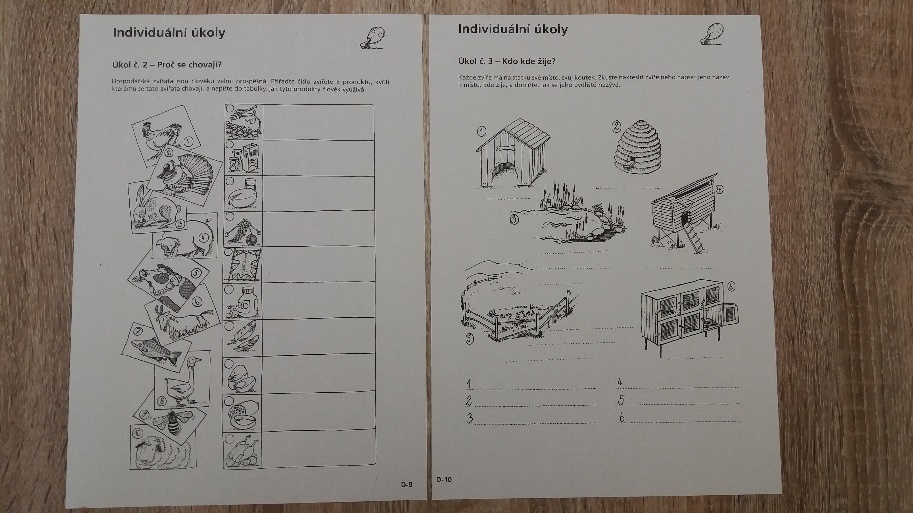 Obr.2 příklad pracovního listu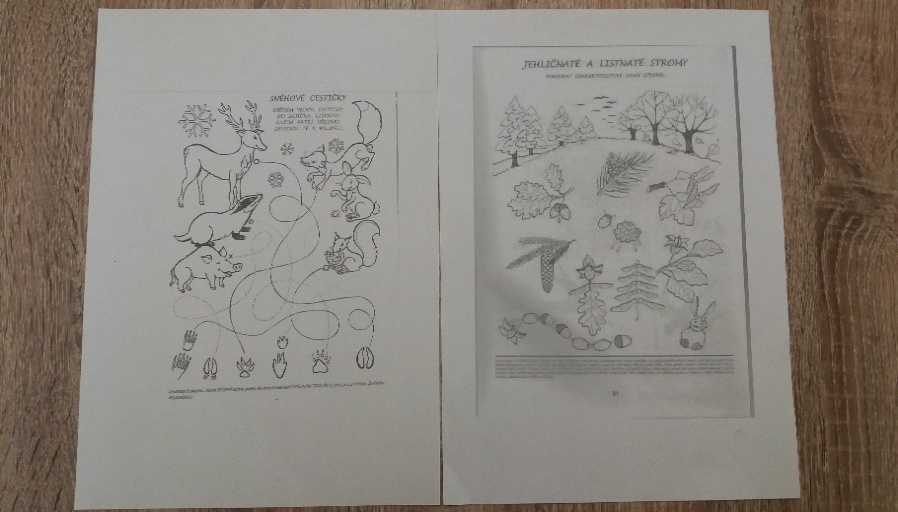 Obr.3 relaxační omalovánka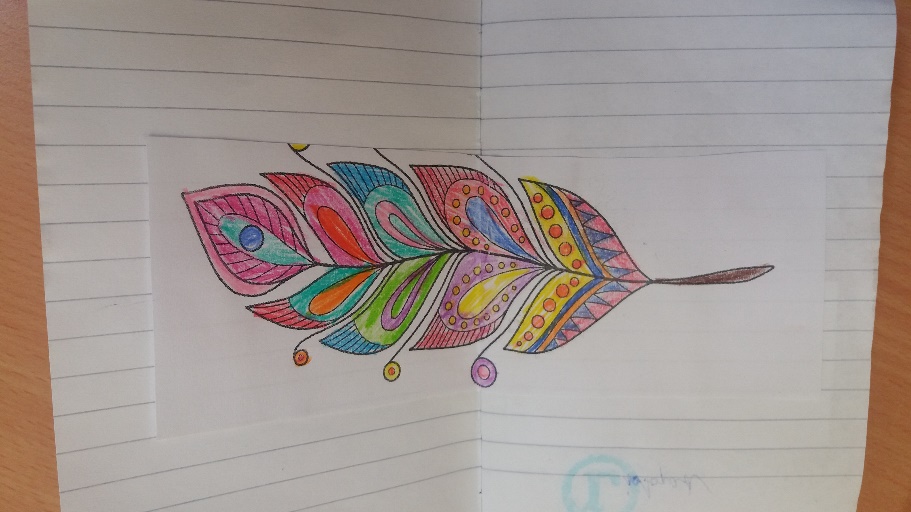 Obr. 4 jarní květiny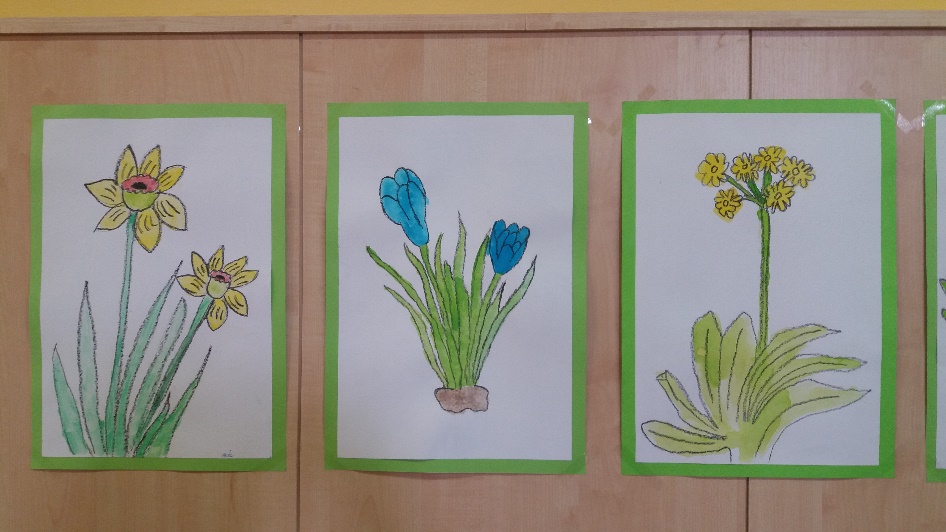 Obr.5 Příběh Zelený ostrov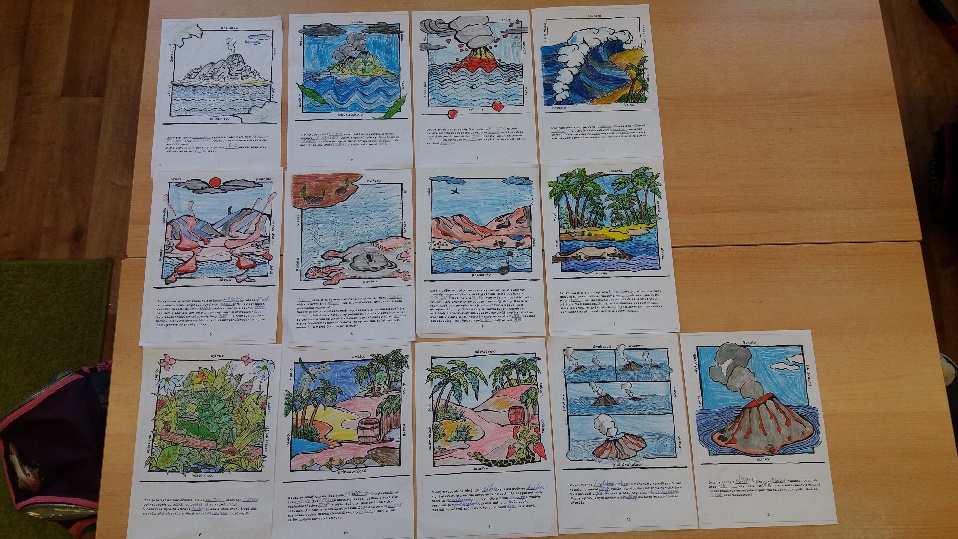 Obr.6 matematická pomůcka s použitím vršků z pat lahví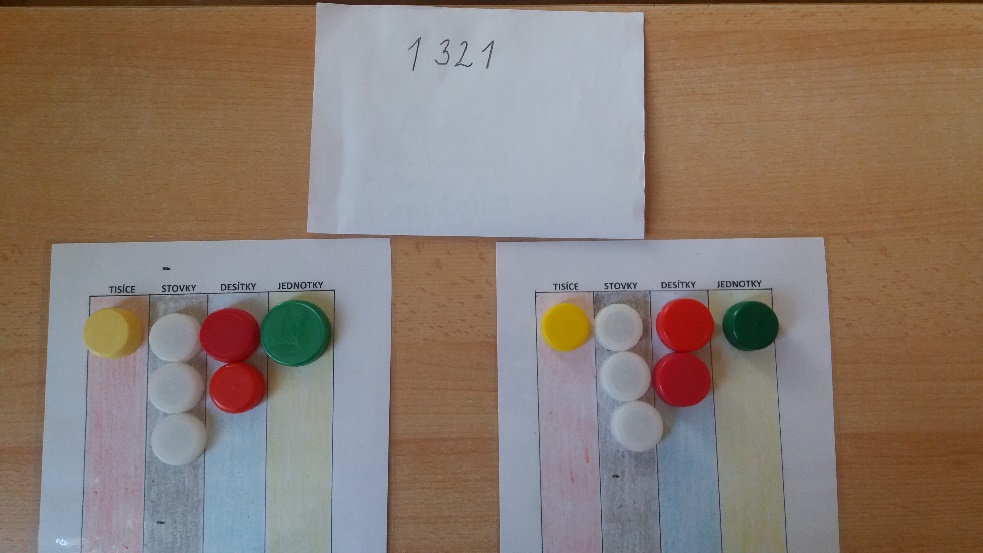 Obr.7 vrškové pexeso – luštěniny, obiloviny, koření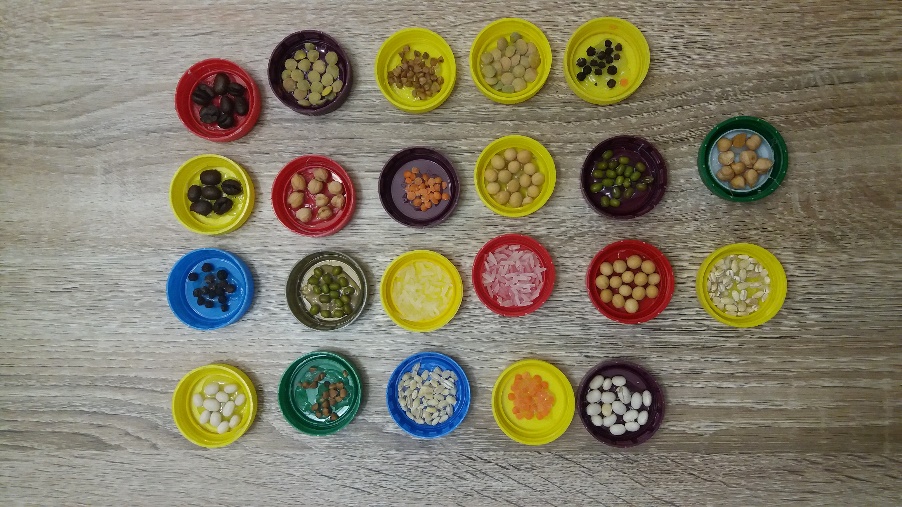 Obr.8 pomůcka pro třídění odpadu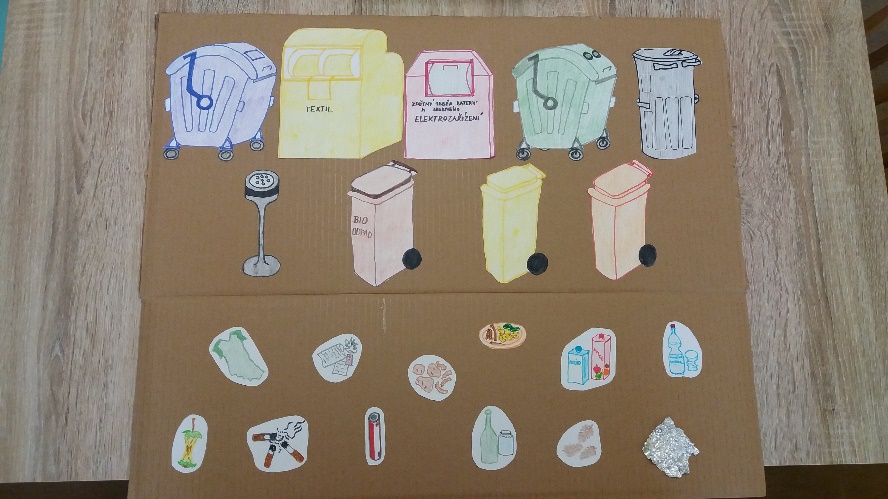 Obr.9 kosti v lidském těle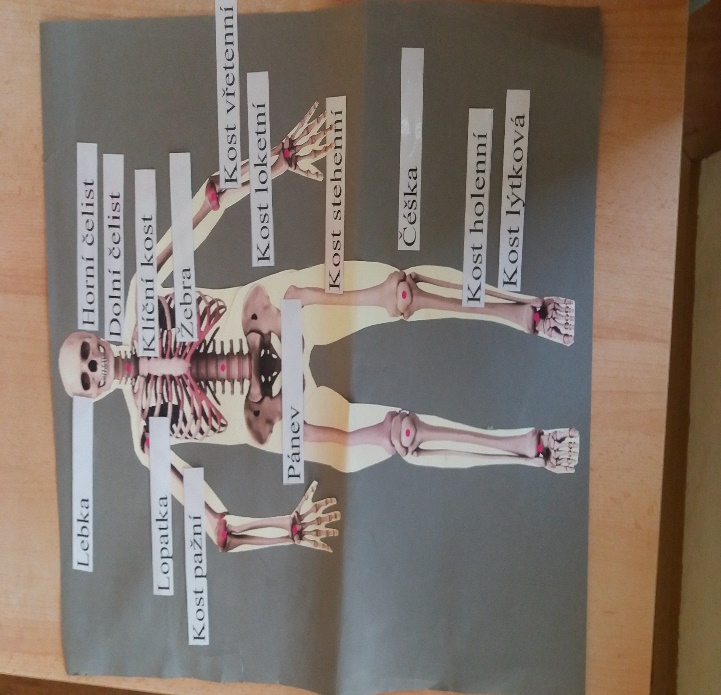 Obr. 10 strom s obtisky listů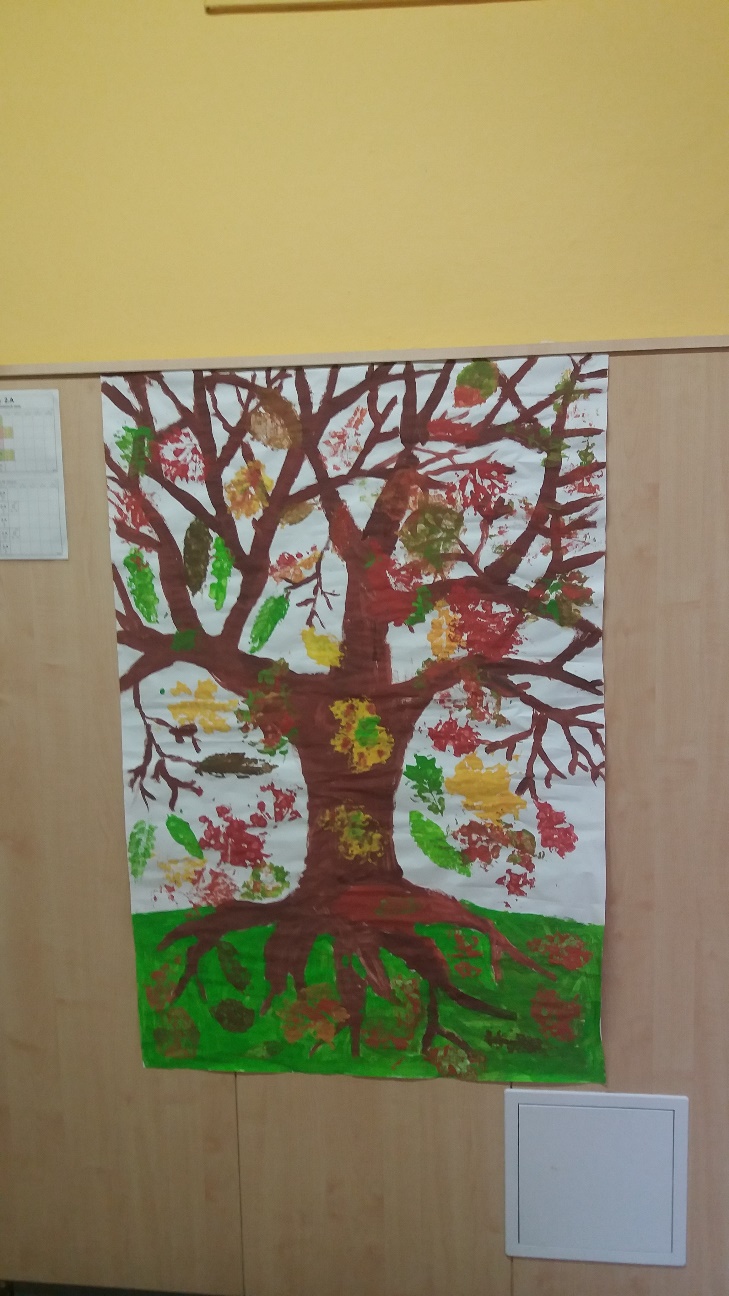 Obr. 11 přírodní terárium 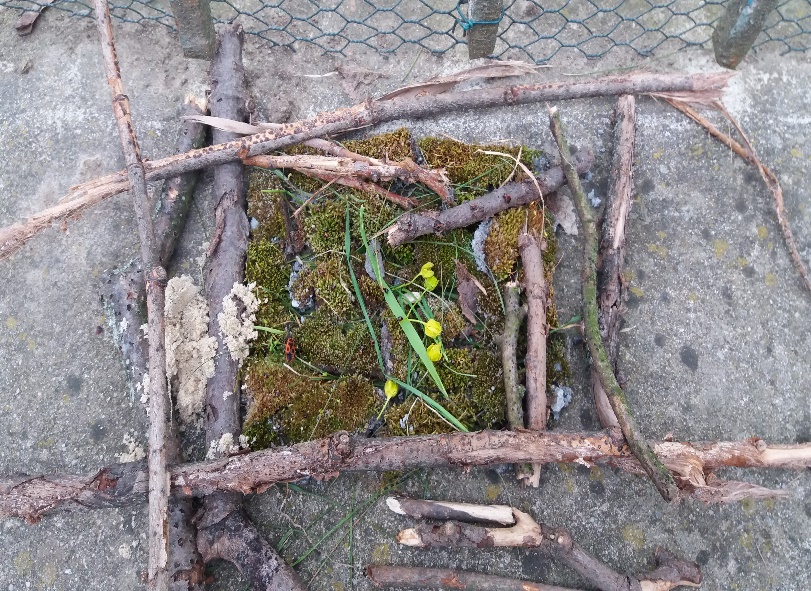 Obr. 12 výroba magnetek soviček ze samotvrdnoucí hmoty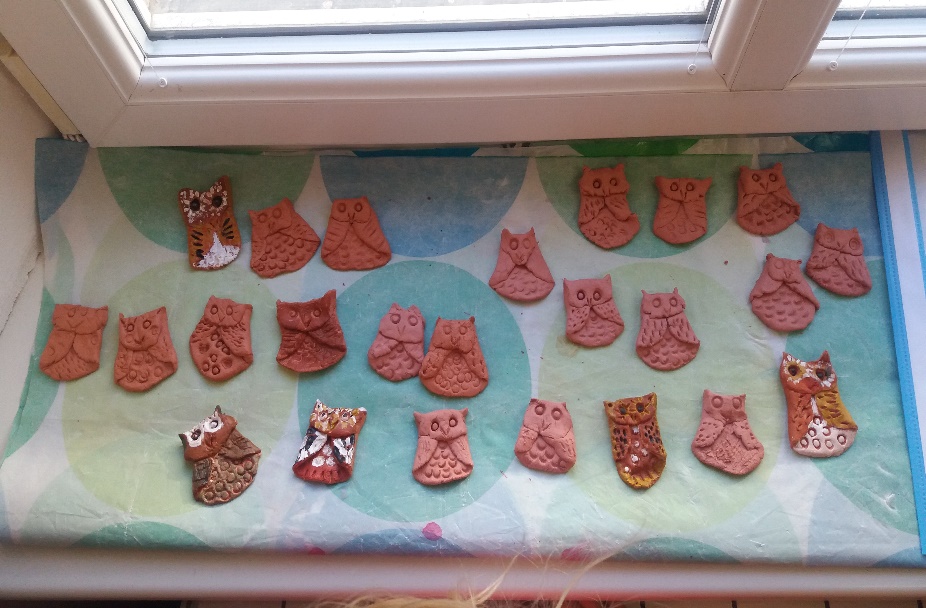 Obr. 13 pohárky z pat lahví – účast na soutěži školních družin – téma: Vánoce na talíři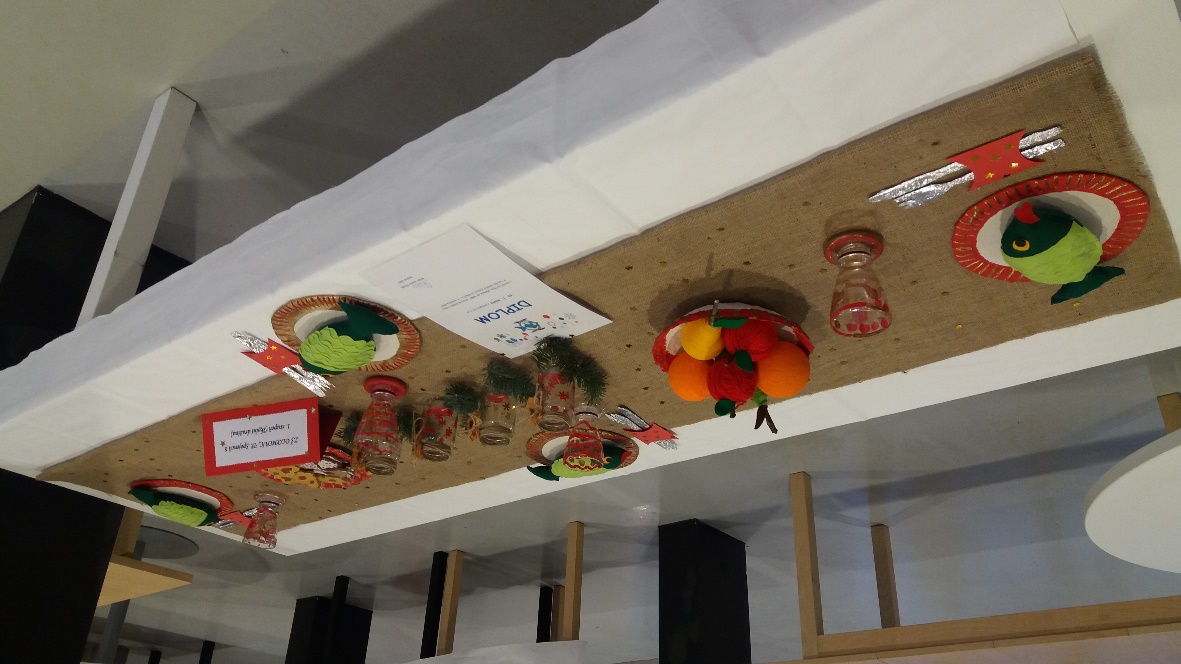 Obr. 14 pampelišky z krepového a barevného papíru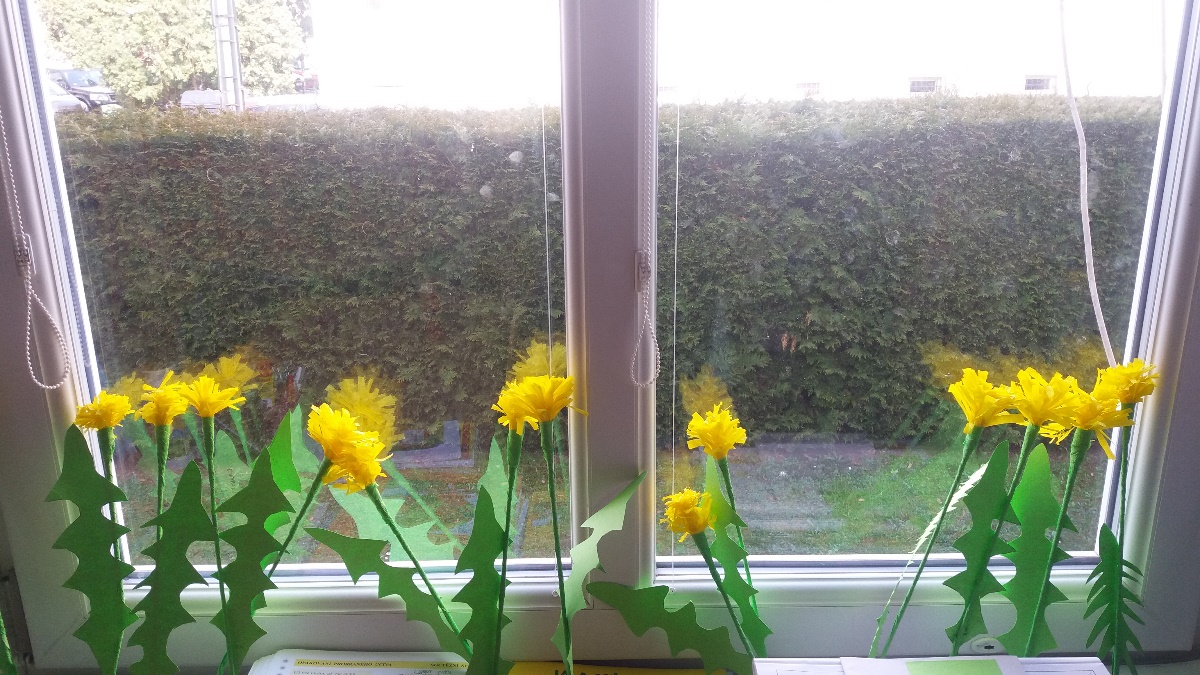 MěsícOdpočinková činnostVýchovně vzdělávací činnostZájmová činnostRekreační činnostZáří-čtení na pokračování –Příběhy ze Zeleného domu (příběhy o zvířátkách a dětech)-čtení na pokračováníŽivot na statku(skot, kur domácí)-rozbor čteného příběhu, vysvětlení pojmů domácí, užitková a volně žijící zvířata a vztah člověka k nimježek-jeho způsob života, výživa-hra s kartičkami zvířat(náhodný výběr kartičky, následuje pojmenování zvířátka,popis jeho vlastností,vytvoření věty s příslušným zvířátkem)-povídání o životě na venkově, práci farmářů během čtyř ročních období, o chovu užitkových zvířat - zkušenosti dětí s farmařením-luštění tajenky s názvy zvířat rostlin a hmyzu na přírodovědné téma (tajenka-chraňte náš svět)výtvarná –kresba některého zvířátka z příběhu pastelkamihra piškvorkypomocí kaštanů a žaludůvýtvarná-omalovánka s užitkovými zvířatypobyt na čerstvém vzduchu, vycházka do parku, kolektivníhry-poznávání stromů podle listů a plodů, jehličí a šišek-sběr kaštanů, žaludůpři procházce v parkuMěsícOdpočinková činnostVýchovně vzdělávací činnostZájmová činnostRekreační činnostŘíjen-čtení na pokračování –Život na statku (husy, kachny, kozy, ovce)-listnaté stromy-doprava, druhy dopravy, vliv na životní prostředíchov užitkových zvířat- zkušenosti dětís farmařenímnázorná ukázka husího, kohoutího a holubího peříindividuální úkol-přiřaď zvíře k produktu, který nám při chovu poskytujea k čemu jej využívámepoznávání stromů podle listů,stádia zrání listu, proměny listu od zeleného až po suchýshlédnutí filmu Život stromů-promítání ve sférickém kině v ZŠdopravní prostředkypohonné hmotyekologická dopravavýtvarná-pracná omalovánka peřívýtvarná-výroba vitráže z potravinové folie a vložených listůvýtvarná- obtisky listů na strom předem namalovaný temperovými barvami na velký papírvýroba kuželů na slalom z pat lahví naplněných vodou s označením krepovým papíremsběr spadaného listí při vycházce spojené s prohlídkou prvního památného stromu města Olomouce Rudolfova dubu ve Smetanových sadechzávod na koloběžkách na školním hřištis oceněním vítězůMěsícMěsícMěsícOdpočinková činnostOdpočinková činnostOdpočinková činnostVýchovně vzdělávací činnostVýchovně vzdělávací činnostVýchovně vzdělávací činnostVýchovně vzdělávací činnostZájmová činnostZájmová činnostZájmová činnostZájmová činnostRekreační činnostListopadListopadListopadzdravověda-čtení a povídání o zdravém stravování a úpravě pokrmů,složení vyvážené stravy, v čem může nevhodnástrava škodit zdraví, druhy ovoce a zeleninylokální, sezonní a exotické-kompostování,zdravá zahrada-téma voda,pitný režim-lidské tělo,hygienaodívání, materiály oblečení, recyklace oblečenízdravověda-čtení a povídání o zdravém stravování a úpravě pokrmů,složení vyvážené stravy, v čem může nevhodnástrava škodit zdraví, druhy ovoce a zeleninylokální, sezonní a exotické-kompostování,zdravá zahrada-téma voda,pitný režim-lidské tělo,hygienaodívání, materiály oblečení, recyklace oblečenízdravověda-čtení a povídání o zdravém stravování a úpravě pokrmů,složení vyvážené stravy, v čem může nevhodnástrava škodit zdraví, druhy ovoce a zeleninylokální, sezonní a exotické-kompostování,zdravá zahrada-téma voda,pitný režim-lidské tělo,hygienaodívání, materiály oblečení, recyklace oblečeníindividuální úkol-písemné zpracování zdravého jídelníčku na celý denspojovačka – spoj zdravé a výživově hodnotné potravinykoloběh živin na zahradě, zdravé pěstování, bio odpaddruhy vody,výskyt v přírodě,proč se voda balí?úspora vody, stav zdrojů vody, možnosti čištění vody, využití vody v domácnostikolektivní doplňovačka-kosti v lidském těle,rozdělení tělesných systémů, zdravá životospráva, životnístyl, čistota prostředí,šetrné kosmetické přípravky k životnímu prostředí, význam pohybu pro zdravístyly oblékání, suroviny, výroba látek, prodej, nošení a údržba oblečení, přešívání, second- hand, možnost recyklace, odstraněníindividuální úkol-písemné zpracování zdravého jídelníčku na celý denspojovačka – spoj zdravé a výživově hodnotné potravinykoloběh živin na zahradě, zdravé pěstování, bio odpaddruhy vody,výskyt v přírodě,proč se voda balí?úspora vody, stav zdrojů vody, možnosti čištění vody, využití vody v domácnostikolektivní doplňovačka-kosti v lidském těle,rozdělení tělesných systémů, zdravá životospráva, životnístyl, čistota prostředí,šetrné kosmetické přípravky k životnímu prostředí, význam pohybu pro zdravístyly oblékání, suroviny, výroba látek, prodej, nošení a údržba oblečení, přešívání, second- hand, možnost recyklace, odstraněníindividuální úkol-písemné zpracování zdravého jídelníčku na celý denspojovačka – spoj zdravé a výživově hodnotné potravinykoloběh živin na zahradě, zdravé pěstování, bio odpaddruhy vody,výskyt v přírodě,proč se voda balí?úspora vody, stav zdrojů vody, možnosti čištění vody, využití vody v domácnostikolektivní doplňovačka-kosti v lidském těle,rozdělení tělesných systémů, zdravá životospráva, životnístyl, čistota prostředí,šetrné kosmetické přípravky k životnímu prostředí, význam pohybu pro zdravístyly oblékání, suroviny, výroba látek, prodej, nošení a údržba oblečení, přešívání, second- hand, možnost recyklace, odstraněníindividuální úkol-písemné zpracování zdravého jídelníčku na celý denspojovačka – spoj zdravé a výživově hodnotné potravinykoloběh živin na zahradě, zdravé pěstování, bio odpaddruhy vody,výskyt v přírodě,proč se voda balí?úspora vody, stav zdrojů vody, možnosti čištění vody, využití vody v domácnostikolektivní doplňovačka-kosti v lidském těle,rozdělení tělesných systémů, zdravá životospráva, životnístyl, čistota prostředí,šetrné kosmetické přípravky k životnímu prostředí, význam pohybu pro zdravístyly oblékání, suroviny, výroba látek, prodej, nošení a údržba oblečení, přešívání, second- hand, možnost recyklace, odstranění-výtvarnákoláž z obrázků s potravinami vystřižených z časopisů na téma zdravý jídelníček a nevhodný jídelníčekvýtvarná-skládanka puzzle dýněvýtvarná-kolektivní úkol-plakát s nákresem koloběhu vody v příroděhudební-poslech taneční hudby, taneční improvizace dětívýtvarná- koláž, oblékání kreslené postavy zbytky látek-výtvarnákoláž z obrázků s potravinami vystřižených z časopisů na téma zdravý jídelníček a nevhodný jídelníčekvýtvarná-skládanka puzzle dýněvýtvarná-kolektivní úkol-plakát s nákresem koloběhu vody v příroděhudební-poslech taneční hudby, taneční improvizace dětívýtvarná- koláž, oblékání kreslené postavy zbytky látek-výtvarnákoláž z obrázků s potravinami vystřižených z časopisů na téma zdravý jídelníček a nevhodný jídelníčekvýtvarná-skládanka puzzle dýněvýtvarná-kolektivní úkol-plakát s nákresem koloběhu vody v příroděhudební-poslech taneční hudby, taneční improvizace dětívýtvarná- koláž, oblékání kreslené postavy zbytky látek-výtvarnákoláž z obrázků s potravinami vystřižených z časopisů na téma zdravý jídelníček a nevhodný jídelníčekvýtvarná-skládanka puzzle dýněvýtvarná-kolektivní úkol-plakát s nákresem koloběhu vody v příroděhudební-poslech taneční hudby, taneční improvizace dětívýtvarná- koláž, oblékání kreslené postavy zbytky látekkrájení a ochutnávka ovoce a zeleninyvyřezávání dýněochutnávka balené a kohoutkové vodyskákání panáka nakresleného křídami na školním hřištiukázka kontejneru na textil při vycházceMěsícMěsícMěsícMěsícOdpočinková činnostOdpočinková činnostOdpočinková činnostOdpočinková činnostVýchovně vzdělávací činnostVýchovně vzdělávací činnostVýchovně vzdělávací činnostVýchovně vzdělávací činnostZájmová činnostZájmová činnostZájmová činnostRekreační činnostRekreační činnostRekreační činnostRekreační činnostProsinecProsinecProsinecProsinecčtení -ptáci našich zahradpráce s interaktivní knihou, poslech a poznávánízpěvu ptáků,hlasy našich dravců a sov-třídění odpadurecyklace,likvidace, komunální odpad, bio odpad-neživá a živá přírodačtení -ptáci našich zahradpráce s interaktivní knihou, poslech a poznávánízpěvu ptáků,hlasy našich dravců a sov-třídění odpadurecyklace,likvidace, komunální odpad, bio odpad-neživá a živá přírodačtení -ptáci našich zahradpráce s interaktivní knihou, poslech a poznávánízpěvu ptáků,hlasy našich dravců a sov-třídění odpadurecyklace,likvidace, komunální odpad, bio odpad-neživá a živá přírodačtení -ptáci našich zahradpráce s interaktivní knihou, poslech a poznávánízpěvu ptáků,hlasy našich dravců a sov-třídění odpadurecyklace,likvidace, komunální odpad, bio odpad-neživá a živá přírodaprohlížení encyklopedie ptactva, poznávání běžných druhů ptáků volně se vyskytujících ve městě,tažní ptáci, denní a noční dravci z ptačího světa,sova-symbol moudrostidůvod třídění, dělení tříděného odpadu, barvy kontejnerů,výhoda recyklace,problematika likvidace, značky – informace o likvidaci obalů, možnosti dalšího využití předmětů, jednorázové výrobky -výhody, nevýhodyspecifikace neživých přírodnin, jejich vznik,kameny-čím se liší, jak vznikly, názvy některých kamenůprojektová aktivita na pokračování-Zelený ostrov-čtení příběhu spojené s výtvarnou aktivitou,poznáváním hmyzu, rostlin, živočichů, vznikem života na pustém ostrově, pracovními listy,setím semínek papriky…prohlížení encyklopedie ptactva, poznávání běžných druhů ptáků volně se vyskytujících ve městě,tažní ptáci, denní a noční dravci z ptačího světa,sova-symbol moudrostidůvod třídění, dělení tříděného odpadu, barvy kontejnerů,výhoda recyklace,problematika likvidace, značky – informace o likvidaci obalů, možnosti dalšího využití předmětů, jednorázové výrobky -výhody, nevýhodyspecifikace neživých přírodnin, jejich vznik,kameny-čím se liší, jak vznikly, názvy některých kamenůprojektová aktivita na pokračování-Zelený ostrov-čtení příběhu spojené s výtvarnou aktivitou,poznáváním hmyzu, rostlin, živočichů, vznikem života na pustém ostrově, pracovními listy,setím semínek papriky…prohlížení encyklopedie ptactva, poznávání běžných druhů ptáků volně se vyskytujících ve městě,tažní ptáci, denní a noční dravci z ptačího světa,sova-symbol moudrostidůvod třídění, dělení tříděného odpadu, barvy kontejnerů,výhoda recyklace,problematika likvidace, značky – informace o likvidaci obalů, možnosti dalšího využití předmětů, jednorázové výrobky -výhody, nevýhodyspecifikace neživých přírodnin, jejich vznik,kameny-čím se liší, jak vznikly, názvy některých kamenůprojektová aktivita na pokračování-Zelený ostrov-čtení příběhu spojené s výtvarnou aktivitou,poznáváním hmyzu, rostlin, živočichů, vznikem života na pustém ostrově, pracovními listy,setím semínek papriky…prohlížení encyklopedie ptactva, poznávání běžných druhů ptáků volně se vyskytujících ve městě,tažní ptáci, denní a noční dravci z ptačího světa,sova-symbol moudrostidůvod třídění, dělení tříděného odpadu, barvy kontejnerů,výhoda recyklace,problematika likvidace, značky – informace o likvidaci obalů, možnosti dalšího využití předmětů, jednorázové výrobky -výhody, nevýhodyspecifikace neživých přírodnin, jejich vznik,kameny-čím se liší, jak vznikly, názvy některých kamenůprojektová aktivita na pokračování-Zelený ostrov-čtení příběhu spojené s výtvarnou aktivitou,poznáváním hmyzu, rostlin, živočichů, vznikem života na pustém ostrově, pracovními listy,setím semínek papriky…výtvarná- kreslení ptáků podle vlastního výběru s použitím encyklopedievýtvarná-výroba sovičky ze samotvrdnoucíhmotyvýtvarná-výroba recyklovaného papíru výtvarná-výroba pohárkůna pití z pat lahve, náramků,podložek pod hrnek z vršků pat lahvívýtvarná-malování na kameny temperovými barvami - co nám připomínají, čemu se podobajíomalovánky-vznik života na pustém ostrově,pracovní list Létalkavýtvarná- kreslení ptáků podle vlastního výběru s použitím encyklopedievýtvarná-výroba sovičky ze samotvrdnoucíhmotyvýtvarná-výroba recyklovaného papíru výtvarná-výroba pohárkůna pití z pat lahve, náramků,podložek pod hrnek z vršků pat lahvívýtvarná-malování na kameny temperovými barvami - co nám připomínají, čemu se podobajíomalovánky-vznik života na pustém ostrově,pracovní list Létalkavýtvarná- kreslení ptáků podle vlastního výběru s použitím encyklopedievýtvarná-výroba sovičky ze samotvrdnoucíhmotyvýtvarná-výroba recyklovaného papíru výtvarná-výroba pohárkůna pití z pat lahve, náramků,podložek pod hrnek z vršků pat lahvívýtvarná-malování na kameny temperovými barvami - co nám připomínají, čemu se podobajíomalovánky-vznik života na pustém ostrově,pracovní list Létalkavýroba ptačích krmítek z pat lahví plněných sádlem s ptačím zobáním a zavěšení na stromy v okolí školyhry s použitím vršků od pat lahví (ostrovy, matematika-počítání jednotek, desítek, stovek a tisíců)hra – naučná spojovačka správnéhotřídění odpadusběr kamenů při procházcevýstava a pojmenování barvených kamenůhry s kameny- pyramidaosení květináče semínky paprikyvýroba ptačích krmítek z pat lahví plněných sádlem s ptačím zobáním a zavěšení na stromy v okolí školyhry s použitím vršků od pat lahví (ostrovy, matematika-počítání jednotek, desítek, stovek a tisíců)hra – naučná spojovačka správnéhotřídění odpadusběr kamenů při procházcevýstava a pojmenování barvených kamenůhry s kameny- pyramidaosení květináče semínky paprikyvýroba ptačích krmítek z pat lahví plněných sádlem s ptačím zobáním a zavěšení na stromy v okolí školyhry s použitím vršků od pat lahví (ostrovy, matematika-počítání jednotek, desítek, stovek a tisíců)hra – naučná spojovačka správnéhotřídění odpadusběr kamenů při procházcevýstava a pojmenování barvených kamenůhry s kameny- pyramidaosení květináče semínky paprikyvýroba ptačích krmítek z pat lahví plněných sádlem s ptačím zobáním a zavěšení na stromy v okolí školyhry s použitím vršků od pat lahví (ostrovy, matematika-počítání jednotek, desítek, stovek a tisíců)hra – naučná spojovačka správnéhotřídění odpadusběr kamenů při procházcevýstava a pojmenování barvených kamenůhry s kameny- pyramidaosení květináče semínky paprikyMěsícMěsícMěsícOdpočinková činnostOdpočinková činnostOdpočinková činnostVýchovně vzdělávací činnostVýchovně vzdělávací činnostVýchovně vzdělávací činnostVýchovně vzdělávací činnostZájmová činnostZájmová činnostZájmová činnostZájmová činnostZájmová činnostRekreační činnostRekreační činnostLedenLedenLedenhřbitov odpadkůslunce zdroj energiepohádka-jak cestuje slunce do peřinyzdraví, běžné nemoci a jejich prevence a léčbačtení - posílení imunityhřbitov odpadkůslunce zdroj energiepohádka-jak cestuje slunce do peřinyzdraví, běžné nemoci a jejich prevence a léčbačtení - posílení imunityhřbitov odpadkůslunce zdroj energiepohádka-jak cestuje slunce do peřinyzdraví, běžné nemoci a jejich prevence a léčbačtení - posílení imunitypředložíme žákům vzorky různých typů odpadků a časové údaje doby rozkladu v přírodě úkolem je přiřadit správné dvojicevýznam slunce pro náš život, zdroj energie a zdraví a života vůbecznázornění přeměny slunečního paprsku v tělech rostlin na fotosyntézu, následuje husa živící se rostl. potravou, ta je oškubána a její peří končí v peřiněpříznaky nachlazení a nemoci, měření a hodnoty TT, hygienické návyky, přírodní terapie, pitný režim,prevence, otužování,relaxace, sport, pobyt na čerstvém vzduchu,návštěva lékařeco je imunita, jak ji posilovat, vyvážená strava, vitamíny přírodní a syntetické,přednosti ovoce a zeleniny, jídelníček se zařazením ovoce a zeleniny, relaxace, otužování, sportpředložíme žákům vzorky různých typů odpadků a časové údaje doby rozkladu v přírodě úkolem je přiřadit správné dvojicevýznam slunce pro náš život, zdroj energie a zdraví a života vůbecznázornění přeměny slunečního paprsku v tělech rostlin na fotosyntézu, následuje husa živící se rostl. potravou, ta je oškubána a její peří končí v peřiněpříznaky nachlazení a nemoci, měření a hodnoty TT, hygienické návyky, přírodní terapie, pitný režim,prevence, otužování,relaxace, sport, pobyt na čerstvém vzduchu,návštěva lékařeco je imunita, jak ji posilovat, vyvážená strava, vitamíny přírodní a syntetické,přednosti ovoce a zeleniny, jídelníček se zařazením ovoce a zeleniny, relaxace, otužování, sportpředložíme žákům vzorky různých typů odpadků a časové údaje doby rozkladu v přírodě úkolem je přiřadit správné dvojicevýznam slunce pro náš život, zdroj energie a zdraví a života vůbecznázornění přeměny slunečního paprsku v tělech rostlin na fotosyntézu, následuje husa živící se rostl. potravou, ta je oškubána a její peří končí v peřiněpříznaky nachlazení a nemoci, měření a hodnoty TT, hygienické návyky, přírodní terapie, pitný režim,prevence, otužování,relaxace, sport, pobyt na čerstvém vzduchu,návštěva lékařeco je imunita, jak ji posilovat, vyvážená strava, vitamíny přírodní a syntetické,přednosti ovoce a zeleniny, jídelníček se zařazením ovoce a zeleniny, relaxace, otužování, sportpředložíme žákům vzorky různých typů odpadků a časové údaje doby rozkladu v přírodě úkolem je přiřadit správné dvojicevýznam slunce pro náš život, zdroj energie a zdraví a života vůbecznázornění přeměny slunečního paprsku v tělech rostlin na fotosyntézu, následuje husa živící se rostl. potravou, ta je oškubána a její peří končí v peřiněpříznaky nachlazení a nemoci, měření a hodnoty TT, hygienické návyky, přírodní terapie, pitný režim,prevence, otužování,relaxace, sport, pobyt na čerstvém vzduchu,návštěva lékařeco je imunita, jak ji posilovat, vyvážená strava, vitamíny přírodní a syntetické,přednosti ovoce a zeleniny, jídelníček se zařazením ovoce a zeleniny, relaxace, otužování, sportvytvoříme nástěnku s těmito údajivýtvarná-nákres procesu přeměny sluneční energie, zjištění, že sama peřina člověka nezahřeje, pouze zabrání úniku teplavýtvarná-kolektivní malba zimního slunce s pomocí obtisků rukou pracovní list-druhy nápojů, příprava čaje, byliny k přípravě čaje a jejich účinky,med, včelaření,život včel, užitek včel pro člověka a přírodurozpis jídelníčku na jeden den s obsahem rozmanitého ovoce a zeleniny s výtvarným zpracováním vytvoříme nástěnku s těmito údajivýtvarná-nákres procesu přeměny sluneční energie, zjištění, že sama peřina člověka nezahřeje, pouze zabrání úniku teplavýtvarná-kolektivní malba zimního slunce s pomocí obtisků rukou pracovní list-druhy nápojů, příprava čaje, byliny k přípravě čaje a jejich účinky,med, včelaření,život včel, užitek včel pro člověka a přírodurozpis jídelníčku na jeden den s obsahem rozmanitého ovoce a zeleniny s výtvarným zpracováním vytvoříme nástěnku s těmito údajivýtvarná-nákres procesu přeměny sluneční energie, zjištění, že sama peřina člověka nezahřeje, pouze zabrání úniku teplavýtvarná-kolektivní malba zimního slunce s pomocí obtisků rukou pracovní list-druhy nápojů, příprava čaje, byliny k přípravě čaje a jejich účinky,med, včelaření,život včel, užitek včel pro člověka a přírodurozpis jídelníčku na jeden den s obsahem rozmanitého ovoce a zeleniny s výtvarným zpracováním vytvoříme nástěnku s těmito údajivýtvarná-nákres procesu přeměny sluneční energie, zjištění, že sama peřina člověka nezahřeje, pouze zabrání úniku teplavýtvarná-kolektivní malba zimního slunce s pomocí obtisků rukou pracovní list-druhy nápojů, příprava čaje, byliny k přípravě čaje a jejich účinky,med, včelaření,život včel, užitek včel pro člověka a přírodurozpis jídelníčku na jeden den s obsahem rozmanitého ovoce a zeleniny s výtvarným zpracováním vytvoříme nástěnku s těmito údajivýtvarná-nákres procesu přeměny sluneční energie, zjištění, že sama peřina člověka nezahřeje, pouze zabrání úniku teplavýtvarná-kolektivní malba zimního slunce s pomocí obtisků rukou pracovní list-druhy nápojů, příprava čaje, byliny k přípravě čaje a jejich účinky,med, včelaření,život včel, užitek včel pro člověka a přírodurozpis jídelníčku na jeden den s obsahem rozmanitého ovoce a zeleniny s výtvarným zpracováním luštění tajenky bludiště – nakládání s odpadkyvycházka do parku se zaměřením na vrhání stínů při slunečném počasístavění sněhuláků a staveb ze sněhu,sledování tání sněhu vlivem slunečného počasípříprava a ochutnávka čajů(černý, zelený, ovocný, bylinkový)příprava ovocného salátu,zeleninového salátuluštění tajenky bludiště – nakládání s odpadkyvycházka do parku se zaměřením na vrhání stínů při slunečném počasístavění sněhuláků a staveb ze sněhu,sledování tání sněhu vlivem slunečného počasípříprava a ochutnávka čajů(černý, zelený, ovocný, bylinkový)příprava ovocného salátu,zeleninového salátuMěsícMěsícMěsícOdpočinková činnostOdpočinková činnostOdpočinková činnostOdpočinková činnostOdpočinková činnostVýchovně vzdělávací činnostVýchovně vzdělávací činnostVýchovně vzdělávací činnostVýchovně vzdělávací činnostZájmová činnostZájmová činnostZájmová činnostRekreační činnostÚnorÚnorÚnorčtení- lesní zvěřtéma klima půda základní předpoklad životakořenová zeleninazahradnické nářadíčtení- lesní zvěřtéma klima půda základní předpoklad životakořenová zeleninazahradnické nářadíčtení- lesní zvěřtéma klima půda základní předpoklad životakořenová zeleninazahradnické nářadíčtení- lesní zvěřtéma klima půda základní předpoklad životakořenová zeleninazahradnické nářadíčtení- lesní zvěřtéma klima půda základní předpoklad životakořenová zeleninazahradnické nářadízástupci lesní zvěře,dokrmování v zimně,zimní spánekco je klima, skleníkový efekt, ozonová vrstva, smog, souvislost s dopravou, odpady, energetikou, ničením deštných pralesů, ohrožení půdy, hodnotyvznik a složení půdy, ubývání volné půdy, kvalita půdy, možnosti kontaminace, třídění a recyklace odpadu, zdravé pěstování, péče o půdu, prospěšní živočichové žijící v půdědruhy kořenové zeleniny, pěstování, skladování, využití v kuchynirozdělení nářadí, bezpečnost při práci, úklid nářadí, zkušenosti dětí s prací na zahradězástupci lesní zvěře,dokrmování v zimně,zimní spánekco je klima, skleníkový efekt, ozonová vrstva, smog, souvislost s dopravou, odpady, energetikou, ničením deštných pralesů, ohrožení půdy, hodnotyvznik a složení půdy, ubývání volné půdy, kvalita půdy, možnosti kontaminace, třídění a recyklace odpadu, zdravé pěstování, péče o půdu, prospěšní živočichové žijící v půdědruhy kořenové zeleniny, pěstování, skladování, využití v kuchynirozdělení nářadí, bezpečnost při práci, úklid nářadí, zkušenosti dětí s prací na zahradězástupci lesní zvěře,dokrmování v zimně,zimní spánekco je klima, skleníkový efekt, ozonová vrstva, smog, souvislost s dopravou, odpady, energetikou, ničením deštných pralesů, ohrožení půdy, hodnotyvznik a složení půdy, ubývání volné půdy, kvalita půdy, možnosti kontaminace, třídění a recyklace odpadu, zdravé pěstování, péče o půdu, prospěšní živočichové žijící v půdědruhy kořenové zeleniny, pěstování, skladování, využití v kuchynirozdělení nářadí, bezpečnost při práci, úklid nářadí, zkušenosti dětí s prací na zahradězástupci lesní zvěře,dokrmování v zimně,zimní spánekco je klima, skleníkový efekt, ozonová vrstva, smog, souvislost s dopravou, odpady, energetikou, ničením deštných pralesů, ohrožení půdy, hodnotyvznik a složení půdy, ubývání volné půdy, kvalita půdy, možnosti kontaminace, třídění a recyklace odpadu, zdravé pěstování, péče o půdu, prospěšní živočichové žijící v půdědruhy kořenové zeleniny, pěstování, skladování, využití v kuchynirozdělení nářadí, bezpečnost při práci, úklid nářadí, zkušenosti dětí s prací na zahraděpracovní list-spojovačka- stopyzvířatvýtvarná-kolektivní tvořeníobrazu zdravé čisté planety, obrazu zdevastované planety a vzájemné porovnánípracovně technická- výroba ekologické plastelíny podle receptu, modelacedrobných  živočichů, hmyzuliterárně dramatická-báseň o proměně vajíčka přes larvu a kuklu v motýlapracovně technická-skladba receptu na pochutiny s využitím kořenové zeleniny(pomazánka, mrkvové řezy)omalovánka zahradnické nářadípracovní list-spojovačka- stopyzvířatvýtvarná-kolektivní tvořeníobrazu zdravé čisté planety, obrazu zdevastované planety a vzájemné porovnánípracovně technická- výroba ekologické plastelíny podle receptu, modelacedrobných  živočichů, hmyzuliterárně dramatická-báseň o proměně vajíčka přes larvu a kuklu v motýlapracovně technická-skladba receptu na pochutiny s využitím kořenové zeleniny(pomazánka, mrkvové řezy)omalovánka zahradnické nářadípracovní list-spojovačka- stopyzvířatvýtvarná-kolektivní tvořeníobrazu zdravé čisté planety, obrazu zdevastované planety a vzájemné porovnánípracovně technická- výroba ekologické plastelíny podle receptu, modelacedrobných  živočichů, hmyzuliterárně dramatická-báseň o proměně vajíčka přes larvu a kuklu v motýlapracovně technická-skladba receptu na pochutiny s využitím kořenové zeleniny(pomazánka, mrkvové řezy)omalovánka zahradnické nářadístopy ve sněhuprocházka-sledování silničního provozu ve městě, kontra procházka tichým parkemvýstava výrobků z plastelíny s popiskyochutnávka kořenové zeleninyMěsícMěsícMěsícOdpočinková činnostOdpočinková činnostOdpočinková činnostOdpočinková činnostOdpočinková činnostVýchovně vzdělávací činnostVýchovně vzdělávací činnostVýchovně vzdělávací činnostVýchovně vzdělávací činnostZájmová činnostZájmová činnostZájmová činnostRekreační činnostBřezenBřezenBřezenkořeny rostlinklíčenífotosyntézaprodukty fotosyntézykořeny rostlinklíčenífotosyntézaprodukty fotosyntézykořeny rostlinklíčenífotosyntézaprodukty fotosyntézykořeny rostlinklíčenífotosyntézaprodukty fotosyntézykořeny rostlinklíčenífotosyntézaprodukty fotosyntézyrůst kořenů a jejich funkceschopnost rostlin fotosyntézou zpracovat sluneční energii a schopnost vytvářet si zásobypotraviny rostlinného původu, potraviny živočišného původu, nezastupitelnost zelených rostlin pro existenci života na Zemi, význam fotosyntézy pro životní prostředízásoby sluneční  energie- dřevo, uhlí, ropa, plyn-spalováním získáme potřebnou energii, ale současně tvoříme skleníkové plyny-oteplování planetyrůst kořenů a jejich funkceschopnost rostlin fotosyntézou zpracovat sluneční energii a schopnost vytvářet si zásobypotraviny rostlinného původu, potraviny živočišného původu, nezastupitelnost zelených rostlin pro existenci života na Zemi, význam fotosyntézy pro životní prostředízásoby sluneční  energie- dřevo, uhlí, ropa, plyn-spalováním získáme potřebnou energii, ale současně tvoříme skleníkové plyny-oteplování planetyrůst kořenů a jejich funkceschopnost rostlin fotosyntézou zpracovat sluneční energii a schopnost vytvářet si zásobypotraviny rostlinného původu, potraviny živočišného původu, nezastupitelnost zelených rostlin pro existenci života na Zemi, význam fotosyntézy pro životní prostředízásoby sluneční  energie- dřevo, uhlí, ropa, plyn-spalováním získáme potřebnou energii, ale současně tvoříme skleníkové plyny-oteplování planetyrůst kořenů a jejich funkceschopnost rostlin fotosyntézou zpracovat sluneční energii a schopnost vytvářet si zásobypotraviny rostlinného původu, potraviny živočišného původu, nezastupitelnost zelených rostlin pro existenci života na Zemi, význam fotosyntézy pro životní prostředízásoby sluneční  energie- dřevo, uhlí, ropa, plyn-spalováním získáme potřebnou energii, ale současně tvoříme skleníkové plyny-oteplování planetypokus-cibule, sklenice, voda-pozorování růstu kořenůpokus-klíčící brambora uložená v zemině uzavřená v krabici od bot, na nejvzdál. místě od brambory vystřihneme otvor a dáme na okno, sledujeme, jak se klíčky protáhnou ven, pouze světlo je nástrojem k vytvoření zeleného barviva listůpracovní list-vzduch, voda, slunce, list, cukr-fotosyntéza-květ, plod, list, kyslík-kráva, pastva, mléko, maso-přeměna sluneční energieomalovánka mandala sluncepokus-cibule, sklenice, voda-pozorování růstu kořenůpokus-klíčící brambora uložená v zemině uzavřená v krabici od bot, na nejvzdál. místě od brambory vystřihneme otvor a dáme na okno, sledujeme, jak se klíčky protáhnou ven, pouze světlo je nástrojem k vytvoření zeleného barviva listůpracovní list-vzduch, voda, slunce, list, cukr-fotosyntéza-květ, plod, list, kyslík-kráva, pastva, mléko, maso-přeměna sluneční energieomalovánka mandala sluncepokus-cibule, sklenice, voda-pozorování růstu kořenůpokus-klíčící brambora uložená v zemině uzavřená v krabici od bot, na nejvzdál. místě od brambory vystřihneme otvor a dáme na okno, sledujeme, jak se klíčky protáhnou ven, pouze světlo je nástrojem k vytvoření zeleného barviva listůpracovní list-vzduch, voda, slunce, list, cukr-fotosyntéza-květ, plod, list, kyslík-kráva, pastva, mléko, maso-přeměna sluneční energieomalovánka mandala slunceprohlídka kořenů stromů v parkuosení truhlíku ve třídě, sledování klíčení, zaléváníprohlídka kapradí v parkuMěsícMěsícMěsícOdpočinková činnostOdpočinková činnostOdpočinková činnostOdpočinková činnostOdpočinková činnostVýchovně vzdělávací činnost Výchovně vzdělávací činnost Výchovně vzdělávací činnost Výchovně vzdělávací činnost Zájmová činnostZájmová činnostZájmová činnostRekreační činnostDubenDubenDubenvejcesemínko-zázrak životavejcesemínko-zázrak životavejcesemínko-zázrak životavejcesemínko-zázrak životavejcesemínko-zázrak životadruhy vajec, složení vejce, význam vejce jako potraviny, skladovánívajec, úprava vajec-prevence salmonelozy, použití v kuchyniukázka různých semínek, způsob jejich šíření-vzduchem, vodou, trávicím traktem živočichů, vytvářením zásob, mravenci, vystřelovánímvyužití semen v jídelníčku, prospěšnost zdraví, obsah bílkovin, olejů, minerálních látek a vitamínů, zpracování semen, úprava v jídelníčku, klíčení, uskladněnídruhy vajec, složení vejce, význam vejce jako potraviny, skladovánívajec, úprava vajec-prevence salmonelozy, použití v kuchyniukázka různých semínek, způsob jejich šíření-vzduchem, vodou, trávicím traktem živočichů, vytvářením zásob, mravenci, vystřelovánímvyužití semen v jídelníčku, prospěšnost zdraví, obsah bílkovin, olejů, minerálních látek a vitamínů, zpracování semen, úprava v jídelníčku, klíčení, uskladněnídruhy vajec, složení vejce, význam vejce jako potraviny, skladovánívajec, úprava vajec-prevence salmonelozy, použití v kuchyniukázka různých semínek, způsob jejich šíření-vzduchem, vodou, trávicím traktem živočichů, vytvářením zásob, mravenci, vystřelovánímvyužití semen v jídelníčku, prospěšnost zdraví, obsah bílkovin, olejů, minerálních látek a vitamínů, zpracování semen, úprava v jídelníčku, klíčení, uskladněnídruhy vajec, složení vejce, význam vejce jako potraviny, skladovánívajec, úprava vajec-prevence salmonelozy, použití v kuchyniukázka různých semínek, způsob jejich šíření-vzduchem, vodou, trávicím traktem živočichů, vytvářením zásob, mravenci, vystřelovánímvyužití semen v jídelníčku, prospěšnost zdraví, obsah bílkovin, olejů, minerálních látek a vitamínů, zpracování semen, úprava v jídelníčku, klíčení, uskladněnípracovní list-chování drůbeže, rozdělení drůbeže, popis složení vejce podle nákresu, využití skořápek vajechudebně technická-výroba dešťové hole na přivolání deště podle šamanské tradicez papírové ruličky, hřebíků, semínek (rýže, mák, fazole) a izolepytřídění obrázků semen podle způsobu šíření do 5 označených miseksemínkové pexeso-semínka nalepená vespod vršků pat lahvípokus-síla rostlin(do sádry nalité do pat lahve zamícháme semena fazolí a hrachu-klíčením a bobtnáním semen lahev i sádra praskne)pracovní list-chování drůbeže, rozdělení drůbeže, popis složení vejce podle nákresu, využití skořápek vajechudebně technická-výroba dešťové hole na přivolání deště podle šamanské tradicez papírové ruličky, hřebíků, semínek (rýže, mák, fazole) a izolepytřídění obrázků semen podle způsobu šíření do 5 označených miseksemínkové pexeso-semínka nalepená vespod vršků pat lahvípokus-síla rostlin(do sádry nalité do pat lahve zamícháme semena fazolí a hrachu-klíčením a bobtnáním semen lahev i sádra praskne)pracovní list-chování drůbeže, rozdělení drůbeže, popis složení vejce podle nákresu, využití skořápek vajechudebně technická-výroba dešťové hole na přivolání deště podle šamanské tradicez papírové ruličky, hřebíků, semínek (rýže, mák, fazole) a izolepytřídění obrázků semen podle způsobu šíření do 5 označených miseksemínkové pexeso-semínka nalepená vespod vršků pat lahvípokus-síla rostlin(do sádry nalité do pat lahve zamícháme semena fazolí a hrachu-klíčením a bobtnáním semen lahev i sádra praskne)velikonoční výzdoba třídy s využitím kraslicvycházka do parku-Jaká semínka můžeme najít v parku?hra na popelku-třídění semen, přiřazení semen k obrázku příslušné rostlinyMěsícOdpočinková činnostVýchovně vzdělávací činnostVýchovně vzdělávací činnostZájmová činnostRekreační činnostKvětenpoznávání květin, bylin, plodinprohlídka encyklopedie rostlinmožnosti ochrany a pomoci ohroženým živočichůmjaro a oblékání stromů, létavý a lezoucí hmyzužitkové rostliny neboli plodiny, účel pěstování (obilí, ovoce, zelenina, olej, cukr, koření, text. vlákna,barviva, gumy…), léčivé, okrasnédruhy živočichůsavci, ptáci, obojživelníci, jak a kdy pomoci (zranění, nemoc, podchlazení, paraziti, blízkost mrtvých rodičů nebo sourozenců, bezprostřední nebezpečí, neopeřené mládě mimo hnízdo, osamocené mládě nekrmivého ptáka),záchranná stanice, projekt živá zahradavýskyt hmyzu (půda, na rostlinách nebo v nich, parazitující na zvířatech), způsob života (v mrtvém dřevě, mrchožrouti, opylovači pijící nektar nebo pyl z květů, lovem jiných hmyz. druhů, nebo malých živočichů), představitelé hmyzích společenství, 1.pomoc při bodnutí hmyzemužitkové rostliny neboli plodiny, účel pěstování (obilí, ovoce, zelenina, olej, cukr, koření, text. vlákna,barviva, gumy…), léčivé, okrasnédruhy živočichůsavci, ptáci, obojživelníci, jak a kdy pomoci (zranění, nemoc, podchlazení, paraziti, blízkost mrtvých rodičů nebo sourozenců, bezprostřední nebezpečí, neopeřené mládě mimo hnízdo, osamocené mládě nekrmivého ptáka),záchranná stanice, projekt živá zahradavýskyt hmyzu (půda, na rostlinách nebo v nich, parazitující na zvířatech), způsob života (v mrtvém dřevě, mrchožrouti, opylovači pijící nektar nebo pyl z květů, lovem jiných hmyz. druhů, nebo malých živočichů), představitelé hmyzích společenství, 1.pomoc při bodnutí hmyzemomalovánky bylin s názvoslovímpracovně technická-výroba herbáře, lisování rostlinsoupis pravidel pomoci volně žijícím živočichům v ohroženíomalovánkavčela-úl,vosa -vosí hnízdo,mravenec- mraveništěestetická-pletení věnce z nasbíraných lučních květin- pampelišky, sedmikráskyprocházka se sběrem polních rostlin a bylinhledání a pozorování hnízd ptáků v parkupozorování výskytu hmyzu v parku, v trávě, pod kamenem, v květech rostlin, na kmenech stromůMěsícOdpočinková činnostVýchovně vzdělávací činnostZájmová činnostZájmová činnostRekreační činnostČervenčas růží, prohlídka v encyklopedii rostlinpéče o domácí mazlíčky, souvislost chovu domácích mazlíčků s čistým a bezpečným domácím i životním prostředím, psí útulky, umístění nalezených, zraněných zvířat, odchyt toulavých zvířatudržování pořádku veřejných prostor a jeho úklid, možnosti, jak se zapojit, bezpečnostpéče o růže, některé druhy, využití v kosmetice, pěstování řezaných, hrnkových, pokojových, venkovních rostlin,zalévání, výživa, ekologické hnojenídruhy domácích mazlíčků, zkušenosti dětí s chováním a péčí, krmení, péče, hraní, venčení, úklid podestýlky, třídění odpadu, úklid psích exkrementů, zodpovědnost, očkování, bezpečnost, návštěva zvěrolékaře, 1. pomoc při pokousání začít sám u sebe, organizátor,dobrovolník, mapování černých skládek (mobilní aplikace), finanční, materiální, mediální podpora, pomůcky,hygiena,bezpečnostvýtvarná-malování růžových keřů temperovými barvami s pomocí obtisků dna pat lahvívýtvarná- kresba vlastního nebo vysněného mazlíčkapřímý kontakt s želvičkou přinesenou žákem třídyhromadný úklid papírků, sáčků, kapesníků na školním hřištivýtvarná-malování růžových keřů temperovými barvami s pomocí obtisků dna pat lahvívýtvarná- kresba vlastního nebo vysněného mazlíčkapřímý kontakt s želvičkou přinesenou žákem třídyhromadný úklid papírků, sáčků, kapesníků na školním hřištivycházka s prohlídkou růží v parkuhledání počtu a umístění košů na psí exkrementy v parkusledování dodržování pořádku v parku, v okolí odpadkových košů s důrazem na nebezpečí pořezání, píchnutí jehlou atd.Jméno a příjmení:Marcela NavrátilováKatedra:Ústav pedagogiky a sociálních studiíVedoucí práce:doc. PaedDr. Marcela Musilová, Ph.D.Rok obhajoby:2018Název práce:Plán činnosti ve školní družině na období celého školního roku s tematickým zaměřením na environmentální výchovu,s realizací aktivity s tímto zaměřenímNázev v angličtině:Schedule of  activities  in a  school  club for  the whole school year with thematic focus on environmental education, 
with  the  realization  of  activity  with  this  focusAnotace práce:     Hlavním cílem bakalářské práce je popsat možnosti vedoucí k obrácení zájmu a pozornosti žáků mladšího školního věku k přírodě a všemu, co se jí dotýká prostřednictvím činnosti ve školní družině.Dílčími cíli je seznámit s historií a vývojem ekologické výchovy v ČR, seznámit s terminologií v ekologii, popsat cíle, obsah a metody environmentální výchovy, charakterizovat období mladšího školního věku z pohledu vývojové psychologie, vysvětlit cíle výchovy ve volném čase, popsat náplň činnosti ve školní družině, vytvořit plán činnosti ve školní družině na období celého školního roku s tematickým zaměřením na environmentální výchovu, realizovat úkol s tímto zaměřením, hodnotit činnost s žáky z pohledu pedagoga a vyložit výstup z této práce.Klíčová slova:Ekologická gramotnost, environmentální výchova, životní prostředí, dítě mladšího školního věku, volný čas, hra, zájmová činnost, plán a realizace činnosti ve školní družiněAnotace v angličtině:     The main aim of this bachelor thesis is describing possibilities leading to the reversal of interest and attention of younger school age children to nature and to everything connected with it.Other goals of this thesis are getting acquainted with history and development of ecological education, the terminology of ecology, describing goals, content and methods of environmental education, characterizing the period of younger school age from the view of development psychology, explaining goals of education in a free time, describing the content of activities in a school club, creating the plan of activities focused on environmental education in a school club for a whole school year, realizing tasks with this focus, evaluating activities with students from the pedagogue’s point of view and expound the coming-out from this work.Klíčová slova v angličtině: Ecological literacy, environmental education, environment, younger school age child, free time, game, interest activity, plan and implementation of activities in a school clubPřílohy vázané v práci:Příloha- fotodokumentaceRozsah práce:47 stranJazyk práce:Český